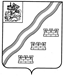 АДМИНИСТРАЦИЯ НАРО-ФОМИНСКОГО ГОРОДСКОГО ОКРУГАМОСКОВСКОЙ ОБЛАСТИПОСТАНОВЛЕНИЕот __________________ № _________________г. Наро-Фоминск                                                                                                                                ПРОЕКТОб утверждении Административного регламента предоставления муниципальной услуги «Выдача разрешений на установку и эксплуатацию рекламных конструкций, аннулирование ранее выданных разрешений на территории Наро-Фоминского городского округа Московской области»В целях повышения эффективности и качества предоставления муниципальных услуг гражданам и юридическим лицам, руководствуясь Федеральным законом от 06.10.2003 № 131-ФЗ «Об общих принципах организации местного самоуправления в Российской Федерации», Федеральным законом от 27.07.2010 № 210-ФЗ «Об организации предоставления государственных и муниципальных услуг», руководствуясь Уставом Наро-Фоминского городского округа Московской области, постановляю:Утвердить Административный регламент предоставления муниципальной услуги «Выдача разрешений на установку и эксплуатацию рекламных конструкций, аннулирование ранее выданных разрешений на территории Наро-Фоминского городского округа Московской области».2. Признать утратившими силу:  - постановление Администрации Наро-Фоминского городского округа Московской области от 28.04.2018 № 1048 «Об утверждении Административного регламента предоставления муниципальной услуги «Выдача разрешений на установку и эксплуатацию рекламных конструкций, аннулирование ранее выданных разрешений»;- постановление Администрации Наро-Фоминского городского округа Московской области от 04.09.2018 № 2170 «О внесении изменений в Административный регламент предоставления муниципальной услуги «Выдача разрешений на установку и эксплуатацию рекламных конструкций, аннулирование ранее выданных разрешений», утвержденный постановлением Администрации Наро-Фоминского городского округа Московской области от 28.04.2018 № 1048»;- постановление Администрации Наро-Фоминского городского округа Московской области от 10.06.2019 № 1220 «О внесении изменений в постановление Администрации Наро-Фоминского городского округа Московской области от 28.04.2018 № 1048 «Об утверждении Административного регламента предоставления муниципальной услуги «Выдача разрешений на установку и эксплуатацию рекламных конструкций, аннулирование ранее выданных разрешений»».Опубликовать настоящее постановление в периодическом печатном издании газете «Основа» и сетевом издании «Официальный сайт органов местного самоуправления Наро-Фоминского городского округа» в информационно-телекоммуникационной сети Интернет.Контроль за исполнением настоящего постановления возложить на Заместителя Главы Администрации Наро-Фоминского городского округа Тамаркина В.А.Утвержденпостановлением Администрации Наро-Фоминского городского округаМосковской области  от _______________ № _______Административный регламентпредоставления муниципальной услуги «Выдача разрешений на установку и эксплуатацию рекламных конструкций, аннулирование ранее выданных разрешений на территории Наро-Фоминского городского округа Московской области»Общие положенияПредмет регулирования Административного регламентаАдминистративный регламент регулирует отношения, возникающие в связи с предоставлением муниципальной услуги «Выдача разрешений на установку и эксплуатацию рекламных конструкций, аннулирование ранее выданных разрешений на территории Наро-Фоминского городского округа Московской области» (далее – Муниципальная услуга) Администрацией Наро-Фоминского городского округа Московской области (далее - Администрация).Административный регламент устанавливает стандарт предоставления Муниципальной услуги, состав, последовательность и сроки выполнения административных процедур по предоставлению Муниципальной услуги, требования к порядку их выполнения, в том числе особенности выполнения административных процедур в электронной форме, а также особенности выполнения административных процедур в многофункциональных центрах предоставления государственных и муниципальных услуг в Московской области, формы контроля за предоставлением Муниципальной услуги, досудебный (внесудебный) порядок обжалования решений и действий (бездействий) должностных лиц Администрации, работников МФЦ.Основные термины и определения, используемые в настоящем Административном регламенте:1.3.1. ЕСИА – федеральная государственная информационная система «Единая система идентификации и аутентификации в инфраструктуре, обеспечивающей информационно-технологическое взаимодействие информационных систем, используемых для предоставления государственных и муниципальных услуг в электронной форме.1.3.2. ЕИС ОУ - Единая информационная система оказания государственных и муниципальных услуг Московской области, используемая Администрацией для предоставления Муниципальной услуги.1.3.3. РПГУ - Государственная информационная система Московской области «Портал государственных и муниципальных услуг (функций) Московской области», расположенная в информационно-коммуникационной сети «Интернет» по адресу: www.uslugi.mosreg.ru.1.3.4. РГУ – Государственная информационная система Московской области «Реестр государственных и муниципальных услуг (функций) Московской области».1.3.5. ЕПГУ - Федеральная государственная информационная система «Единый портал государственных и муниципальных услуг (функций)», расположенная в информационно-коммуникационной сети «Интернет» по адресу: www.gosuslugi.ru.1.3.6. Личный кабинет - сервис РПГУ, позволяющий Заявителю получать информацию о ходе обработки запросов, поданных посредством РПГУ.1.3.7. Модуль МФЦ ЕИС ОУ - Модуль МФЦ Единой информационной системы оказания государственных и муниципальных услуг Московской области.1.3.8. Учредитель МФЦ – орган местного самоуправления, являющийся учредителем МФЦ.2. Лица, имеющие право на получение Муниципальной услуги2.1. Лицами, имеющими право на получение Муниципальной услуги, являются физические лица, индивидуальные предприниматели и юридические лица (их уполномоченные представители), которым на праве собственности либо на ином законном основании принадлежит земельный участок, здание или иное недвижимое имущество, к которому присоединяется рекламная конструкция, либо являющиеся владельцами рекламной конструкции (далее – Заявители).2.2. Категории Заявителей:2.2.1. Собственник земельного участка, здания или иного недвижимого имущества, к которому присоединяется рекламная конструкция.2.2.2. Лицо, уполномоченное собственником земельного участка, здания или иного недвижимого имущества, к которому присоединяется рекламная конструкция, в том числе являющегося арендатором.2.2.3. Лицо, уполномоченное общим собранием собственников помещений в многоквартирном доме, к которому присоединяется рекламная конструкция.2.2.4. Лицо, обладающее правом хозяйственного ведения, оперативного управления или иным вещным правом на недвижимое имущество, к которому присоединяется рекламная конструкция.2.2.5. Доверительный управляющий недвижимого имущества, к которому присоединяется рекламная конструкция.2.2.6. Владелец рекламной конструкции.3. Требования к порядку информирования о предоставлении Муниципальной услуги3.1. Прием Заявителей по вопросу предоставления Муниципальной услуги осуществляется в соответствии с организационно-распорядительным документом Администрации.3.2. На официальном сайте Администрации в информационной-телекоммуникационной сети «Интернет» (далее – сеть Интернет) по адресу: http://nfreg.ru, в РГУ, РПГУ обязательному размещению подлежит следующая справочная информация:3.2.1. место нахождения и график работы Администрации, ее структурных подразделений, предоставляющих Муниципальную услугу;3.2.2. справочные телефоны структурных подразделений Администрации, участвующих в предоставлении Муниципальной услуги, в том числе номер телефона-автоинформатора; 3.2.3. адреса сайта, а также электронной почты и (или) формы обратной связи Администрации в сети Интернет. 3.3. Обязательному размещению на официальном сайте Администрации, на ЕПГУ, РПГУ, в федеральной государственной информационной системе «Федеральный реестр государственных и муниципальных услуг (функций)», РГУ подлежит перечень нормативных правовых актов, регулирующих предоставление Муниципальной услуги (с указанием их реквизитов и источников официального опубликования).3.4. Администрация обеспечивает размещение и актуализацию справочной информации на официальном сайте, в соответствующем разделе ЕПГУ, РПГУ, в федеральной государственной информационной системе «Федеральный реестр государственных и муниципальных услуг (функций)», РГУ.3.5. Информирование Заявителей по вопросам предоставления Муниципальной услуги осуществляется:а) путем размещения информации на сайте Администрации, ЕПГУ, РПГУ;б) должностным лицом Администрации, ответственным за предоставление Муниципальной услуги, при непосредственном обращении Заявителя в Администрацию;в) путем публикации информационных материалов в средствах массовой информации;г) путем размещения брошюр, буклетов и других печатных материалов в помещениях Администрации, предназначенных для приема Заявителей, а также иных организаций всех форм собственности по согласованию с указанными организациями, в том числе в МФЦ;д) посредством телефонной и факсимильной связи;е) посредством ответов на письменные и устные обращения Заявителей  по вопросу предоставления Муниципальной услуги.3.6. На ЕПГУ, РПГУ и сайте Администрации в целях информирования Заявителей по вопросам предоставления Муниципальной услуги размещается следующая информация:а) исчерпывающий перечень документов, необходимых для предоставления Муниципальной услуги, требования к оформлению указанных документов, а также перечень документов, которые Заявитель вправе представить по собственной инициативе;б) перечень лиц, имеющих право на получение Муниципальной услуги;в) срок предоставления Муниципальной услуги;г) результаты предоставления Муниципальной услуги, порядок представления документа, являющегося результатом предоставления Муниципальной услуги;д) исчерпывающий перечень оснований для отказа в приеме документов, необходимых для предоставления Муниципальной услуги, а также для приостановления или отказа в предоставлении Муниципальной услуги;е) информация о праве на досудебное (внесудебное) обжалование действий (бездействия) и решений, принятых (осуществляемых) в ходе предоставления Муниципальной услуги;ж) формы заявлений (уведомлений, сообщений), используемые при предоставлении Муниципальной услуги;з) размер государственной пошлины или иной платы, взимаемой за предоставление Муниципальной услуги.3.7. Информация по вопросам предоставления Муниципальной услуги и услуг, которые являются необходимыми и обязательными для предоставления Муниципальной услуги, сведения о ходе предоставления указанных услуг предоставляются бесплатно.3.8. На сайте Администрации дополнительно размещаются:а) полное наименование и почтовый адрес Администрации;б) номера телефонов-автоинформаторов (при наличии), справочные номера телефонов структурных подразделений Администрации;в) режим работы Администрации, график работы должностных лиц Администрации, ее структурных подразделений;г) график работы подразделения Администрации, непосредственно предоставляющего Муниципальную услугу;д) выдержки из нормативных правовых актов Российской Федерации и нормативных правовых актов Московской области, содержащих нормы, регулирующие деятельность Администрации по предоставлению Муниципальной услуги;е) перечень лиц, имеющих право на получение Муниципальной услуги;ж) формы заявлений (уведомлений, сообщений), используемые при предоставлении Муниципальной услуги, образцы и инструкции по их заполнению;з) порядок и способы предварительной записи на получение Муниципальной услуги;и) текст настоящего Административного регламента с приложениями;к) краткое описание порядка предоставления Муниципальной услуги;л) порядок обжалования решений, действий или бездействия должностных лиц, Администрации, предоставляющих Муниципальную услугу;м) информация о возможности участия Заявителей в оценке качества предоставления Муниципальной услуги, в том числе в оценке эффективности деятельности руководителя Администрации, а также справочно-информационные материалы, содержащие сведения о порядке и способах проведения оценки.3.9. При информировании о порядке предоставления Муниципальной услуги по телефону должностное лицо Администрации, приняв вызов по телефону, представляется: называет фамилию, имя, отчество (при наличии), должность, наименование структурного подразделения Администрации.Должностное лицо Администрации обязано сообщить Заявителю график приема, точные почтовый и фактический адреса Администрации, способ проезда к ней, способы предварительной записи для личного приема по вопросу предоставления Муниципальной услуги, требования к письменному обращению.Информирование по телефону о порядке предоставления Муниципальной услуги осуществляется в соответствии с режимом и графиком работы Администрации (ее структурных подразделений). Во время разговора должностные лица Администрации (ее структурных подразделений) обязаны произносить слова четко и не прерывать разговор по причине поступления другого звонка.При невозможности ответить на поставленные Заявителем вопросы телефонный звонок переадресовывается (переводится) на другое должностное лицо Администрации либо обратившемуся сообщается номер телефона, по которому можно получить необходимую информацию.3.10. При ответах на телефонные звонки и устные обращения по вопросам к порядку предоставления Муниципальной услуги должностным лицом Администрации обратившемуся сообщается следующая информация:а) о перечне лиц, имеющих право на получение Муниципальной услуги;б) о нормативных правовых актах Российской Федерации и нормативных правовых актах Московской области, регулирующих вопросы предоставления Муниципальной услуги (дата, номер и наименование нормативного правового акта);в) о перечне документов, необходимых для получения Муниципальной услуги;г) о сроках предоставления Муниципальной услуги;д) об основаниях для приостановления Муниципальной услуги;ж) об основаниях для отказа в предоставлении Муниципальной услуги;е) о месте размещения на ЕПГУ, РПГУ, сайте Администрации информации по вопросам предоставления Муниципальной услуги.3.11. Информирование о порядке предоставления Муниципальной услуги осуществляется также по единому номеру телефона Электронной приемной Московской области 8 (800) 550-50-30.3.12. Администрация разрабатывает информационные материалы по порядку предоставления Муниципальной услуги – памятки, инструкции, брошюры, макеты и размещает на ЕПГУ, РПГУ, сайте Администрации, а также передает в МФЦ.3.13. Администрация обеспечивает своевременную актуализацию информационных материалов, указанных в пункте 3.12 настоящего Административного регламента, на ЕПГУ, РПГУ, сайте Администрации и контролирует их наличие и актуальность в МФЦ. 3.14. Состав информации о порядке предоставления Муниципальной услуги, размещаемой в МФЦ, соответствует Региональному стандарту организации деятельности многофункциональных центров предоставления государственных и муниципальных услуг в Московской области, утвержденному распоряжением Министерства государственного управления, информационных технологий и связи Московской области от 21.07.2016 
№ 10-57/РВ «О региональном стандарте организации деятельности многофункциональных центров предоставления государственных и муниципальных услуг в Московской области».3.15. Доступ к информации о сроках и порядке предоставления Муниципальной услуги осуществляется без выполнения Заявителем каких-либо требований, в том числе без использования программного обеспечения, установка которого на технические средства Заявителя требует заключения лицензионного или иного соглашения с правообладателем программного обеспечения, предусматривающего взимание платы, регистрацию или авторизацию Заявителя или предоставление им персональных данных. 3.16. Консультирование по вопросам предоставления Муниципальной услуги должностными лицами Администрации осуществляется бесплатно.Стандарт предоставления Муниципальной услуги4. Наименование Муниципальной услуги4.1. Муниципальная услуга «Выдача разрешений на установку и эксплуатацию рекламных конструкций, аннулирование ранее выданных разрешений на территории Наро-Фоминского городского округа Московской области».5. Наименование органа, предоставляющего Муниципальную услугу5.1. Органом, ответственным за предоставление Муниципальной услуги, является Администрация.5.2. Администрация обеспечивает предоставление Муниципальной услуги в электронной форме посредством РПГУ, а также в иных формах, предусмотренных законодательством Российской Федерации, по выбору Заявителя в соответствии с Федеральным законом от 27.07.2010 № 210-ФЗ «Об организации предоставления государственных и муниципальных услуг».5.3. Предоставление бесплатного доступа к РПГУ для подачи запросов, документов, информации, необходимых для получения Муниципальной услуги в электронной форме, а также получение результатов предоставления Муниципальной услуги в форме электронного документа, подписанного усиленной квалифицированной электронной подписью (далее – ЭП) и распечатанного на бумажном носителе, осуществляется в любом МФЦ в пределах территории Московской области по выбору Заявителя независимо от его места жительства или места пребывания (для физических лиц, включая индивидуальных предпринимателей) либо места нахождения (для юридических лиц)5.4. Непосредственное предоставление Муниципальной услуги осуществляет структурное подразделения Администрации – отдел рекламы Управления по территориальной и информационной политике, социальным коммуникациям и рекламе Администрации Наро-Фоминского городского округа Московской области.5.5. Предоставление Муниципальной услуги в МФЦ осуществляется в соответствии с соглашением о взаимодействии между Администрацией и Государственным казенным учреждением Московской области «Московский областной многофункциональный центр предоставления государственных и муниципальных услуг» (далее – ГКУ Московской области «МО МФЦ»), заключенным в порядке, установленном законодательством Российской Федерации (далее – соглашение о взаимодействии).5.6. Администрации и МФЦ запрещено требовать от Заявителя осуществления действий, в том числе согласований, необходимых для получения Муниципальной услуги и связанных с обращением в иные государственные органы или органы местного самоуправления, организации, за исключением получения услуг включенных в перечень услуг, которые являются необходимыми и обязательными для предоставления исполнительными органами государственной власти Московской области государственных услуг и предоставляются организациями, участвующими в предоставлении государственных услуг, утвержденным постановлением Правительства Московской области от 01.04.2015 № 186/12 «Об утверждении Перечня услуг, которые являются необходимыми и обязательными для предоставления исполнительными органами государственной власти Московской области государственных услуг и предоставляются организациями, участвующими в предоставлении государственных услуг».5.7. В целях предоставления Муниципальной услуги Администрация взаимодействует с:5.7.1. Управлением Федеральной службы государственной регистрации, кадастра и картографии по Московской области;5.7.2. Управлением Федеральной налоговой службы по Московской области;5.7.3. Главным управлением по информационной политике Московской области; 6. Результат предоставления Муниципальной услуги 6.1. Результатом предоставления Муниципальной услуги является: 6.1.1. Разрешение на установку и эксплуатацию рекламной конструкции, в случае обращения за получением разрешения на установку и эксплуатацию рекламной конструкции, на бланке по форме, приведенной в Приложении 1 к настоящему Административному регламенту. 6.1.2. Решение о предоставлении Муниципальной услуги, в случае обращения за аннулированием разрешения на установку и эксплуатацию рекламной конструкции в форме письма, приведенного в Приложении 2 к настоящему Административному регламенту.6.1.3. Решение об отказе в предоставлении Муниципальной услуги, в случае наличия оснований для отказа в предоставлении Муниципальной услуги, указанных в подразделе 13 настоящего Административного регламента, по форме, приведенной в Приложении 3 к настоящему Административному регламенту.6.2. Результат предоставления Муниципальной услуги независимо от принятого решения оформляется в виде электронного документа и подписывается усиленной квалифицированной ЭП уполномоченного должностного лица Администрации и направляется Заявителю в Личный кабинет на РПГУ. 6.3. Сведения о предоставлении Муниципальной услуги с приложением результата предоставления Муниципальной услуги в течение 1 (Одного) рабочего дня подлежат обязательному размещению в ЕИС ОУ.6.4. Уведомление о принятом решении, независимо от результата предоставления Муниципальной услуги, направляется в Личный кабинет Заявителя на РПГУ.7. Срок и порядок регистрации заявления Заявителя о предоставлении Муниципальной услуги7.1. Заявление о предоставлении Муниципальной услуги, поданное в электронной форме посредством РПГУ до 16:00 рабочего дня, регистрируется в Администрации в день его подачи. Заявление, поданное посредством РПГУ после 16:00 рабочего дня либо в нерабочий день, регистрируется в Администрации на следующий рабочий день. 7.2. Заявление, поданное в иных формах в соответствии с Федеральным законом от 27.07.2010 № 210-ФЗ «Об организации предоставления государственных и муниципальных услуг», регистрируется в Администрации в порядке, установленном организационно-распорядительным документом Администрации.8. Срок предоставления Муниципальной услуги8.1. Срок предоставления Муниципальной услуги:8.1.1. По выдаче разрешения на установку и эксплуатацию рекламной конструкции составляет не более 24 (Двадцати четырех) рабочих дней со дня регистрации Заявления в Администрации.8.1.2. По аннулированию разрешения на установку и эксплуатацию рекламной конструкции составляет не более 7 (Семи) рабочих дней со дня направления Уведомления в Администрацию.9. Правовые основания предоставления Муниципальной услугиАктуальный перечень нормативных правовых актов, регулирующих предоставление Муниципальной услуги (с указанием их реквизитов и источников официального опубликования), размещен на сайте Администрации в разделе «наружная реклама», а также в соответствующем разделе ЕПГУ, РПГУ, федеральной государственной информационной системе «Федеральный реестр государственных и муниципальных услуг (функций)», РГУ.Перечень нормативных правовых актов, регулирующих предоставление Муниципальной услуги, указан в Приложении 4 к настоящему Административному регламенту.10. Исчерпывающий перечень документов, необходимых для предоставления Муниципальной услуги, подлежащих представлению Заявителем 10.1. Перечень документов, обязательных для предоставления Заявителем независимо от категории Заявителя за предоставлением Муниципальной услуги:10.1.1. Для выдачи разрешения на установку и эксплуатацию рекламной конструкции:а) Заявление о предоставлении Муниципальной услуги по форме, приведенной в Приложении 5 к настоящему Административному регламенту;б) документ, удостоверяющий личность Заявителя;в) документ, удостоверяющий личность представителя Заявителя, в случае обращения за предоставлением Муниципальной услуги представителя Заявителя;г) документ, подтверждающий полномочия представителя Заявителя, в случае обращения за предоставлением Муниципальной услуги представителя Заявителя.10.1.2. Для аннулирования разрешения на установку и эксплуатацию рекламной конструкции: а) Уведомление о предоставлении Муниципальной услуги по форме, приведенной в Приложении 6 к настоящему Административному регламенту;б) документ, удостоверяющий личность Заявителя;в) документ, удостоверяющий личность представителя Заявителя, в случае обращения за предоставлением Муниципальной услуги представителя Заявителя;г) документ, подтверждающий полномочия представителя Заявителя, в случае обращения за предоставлением Муниципальной услуги представителя Заявителя.10.2. Список документов, обязательных для предоставления Заявителем  в зависимости от категории Заявителя и оснований для обращения, приведен в Приложении 7 к настоящему Административному регламенту.10.3. Описание требований к документам и форма их представления в зависимости от способа обращения приведено в Приложении 8 к настоящему Административному регламенту.10.4. В случае если для предоставления Муниципальной услуги необходима обработка персональных данных лица, не являющегося Заявителем, и если в соответствии с законодательством Российской Федерации обработка таких персональных данных может осуществляться с согласия указанного лица, при обращении за получением Муниципальной услуги Заявитель дополнительно представляет документы, подтверждающие получение согласия указанного лица или его законного представителя на обработку персональных данных указанного лица. Документы, подтверждающие получение согласия, могут быть представлены в том числе в форме электронного документа.10.5. Администрации, МФЦ запрещено требовать у Заявителя:10.5.1. представления документов и информации или осуществления действий, представление или осуществление которых не предусмотрено нормативными правовыми актами Российской Федерации, нормативными правовыми актами Московской области, настоящим Административным регламентом для предоставления Муниципальной услуги;10.5.2. представления документов и информации, в том числе подтверждающих внесение Заявителем платы за предоставление Муниципальной услуги, которые находятся в распоряжении Администрации, органов, предоставляющих муниципальные услуги, иных государственных органов, органов местного самоуправления либо подведомственных государственным органам или органам местного самоуправления организаций, участвующих в предоставлении Муниципальной услуги, в соответствии с нормативными правовыми актами Российской Федерации, нормативными правовыми актами Московской области, настоящим Административным регламентом за исключением документов, включенных в определенный частью 6 статьи 7 Федерального закона от 27.07.2010 № 210-ФЗ «Об организации предоставления государственных и муниципальных услуг» перечень документов. (Заявитель вправе представить указанные документы и информацию в Администрацию по собственной инициативе);10.5.3. осуществления действий, в том числе согласований, необходимых для получения Муниципальной услуги и связанных с обращением в иные государственные органы, органы местного самоуправления, организации, за исключением получения услуг и получения документов и информации, предоставляемых в результате предоставления таких услуг, указанных в подразделе 15 настоящего Административного регламента;10.5.4. представления документов и информации, отсутствие и (или) недостоверность которых не указывались при первоначальном отказе в приеме документов, необходимых для предоставления Муниципальной услуги, либо в предоставлении Муниципальной услуги, за исключением следующих случаев:а) изменение требований нормативных правовых актов, касающихся предоставления Муниципальной услуги, после первоначальной подачи Запроса;б) наличие ошибок в Запросе и документах, поданных Заявителем после первоначального отказа в приеме документов, необходимых для предоставления Государственной услуги, либо в предоставлении Муниципальной услуги и не включенных в представленный ранее комплект документов, необходимых для предоставления Муниципальной услуги;в) истечение срока действия документов или изменение информации после первоначального отказа в приеме документов, необходимых для предоставления Муниципальной услуги, либо в предоставлении Муниципальной услуги;г) выявление документально подтвержденного факта (признаков) ошибочного или противоправного действия (бездействия) должностного лица Администрации (работника МФЦ) при первоначальном отказе в приеме документов, необходимых для предоставления Муниципальной услуги, либо в предоставлении Муниципальной услуги, о чем в письменном виде за подписью руководителя Администрации, МФЦ при первоначальном отказе в приеме документов, необходимых для предоставления Муниципальной услуги, уведомляется Заявитель, а также приносятся извинения за доставленные неудобства.10.6. Документы, составленные на иностранном языке, подлежат переводу на русский язык. Верность перевода, подлинность подписи переводчика свидетельствуются в порядке, установленном законодательством Российской Федерации о нотариате.11. Исчерпывающий перечень документов, необходимых для предоставления Муниципальной услуги, которые находятся в распоряжении органов власти, органов местного самоуправления или организаций11.1. Администрация в порядке межведомственного электронного информационного взаимодействия в целях представления и получения документов и информации, необходимых для предоставления Муниципальной услуги, которые находятся в распоряжении органов власти, органов местного самоуправления или организаций запрашивает: 11.1.1. В Федеральной налоговой службе Российской Федерации, если Заявитель не представил указанный документ по собственной инициативе:а) в случае обращения юридического лица – сведения из Единого государственного реестра юридических лиц для подтверждения регистрации юридического лица на территории Российской Федерации;б) в случае обращения индивидуального предпринимателя – сведения из Единого государственного реестра индивидуальных предпринимателей для подтверждения регистрации индивидуального предпринимателя на территории Российской Федерации.11.1.2. В Федеральной службе государственной регистрации, кадастра и картографии Российской Федерации, если Заявитель не представил указанный документ по собственной инициативе:а) сведения из Единого государственного реестра недвижимости для подтверждения права собственности на земельный участок, здание или иное недвижимое имущество, к которому присоединяется рекламная конструкция.11.2. По вопросам согласования планируемой к установке рекламной конструкции Администрация осуществляет взаимодействие с Главным управлением по информационной политике Московской области. 11.3. Непредставление (несвоевременное представление) указанными органами государственной власти и структурным подразделением Администрации документов и информации не может являться основанием для отказа в предоставлении Заявителю Муниципальной услуги. 11.4. Должностное лицо, не представившее (несвоевременно представившее) запрошенные и находящиеся в распоряжении документы или информацию, подлежат административной, дисциплинарной или иной ответственности в соответствии с законодательством Российской Федерации.	11.5. Документы, указанные в пункте 11.1 настоящего Административного регламента, могут быть представлены Заявителем самостоятельно по собственной инициативе. Непредставление Заявителем указанных документов не является основанием для отказа Заявителю в предоставлении Муниципальной услуги.Исчерпывающий перечень оснований для отказа в приеме документов, необходимых для предоставления Муниципальной услуги Основаниями для отказа в приеме документов, необходимых для предоставления Муниципальной услуги являются: Обращение за предоставлением иной муниципальной услуги.Заявление подано лицом, не имеющим полномочий представлять интересы Заявителя.Наличие противоречивых сведений в Заявлении и приложенных к нему документах.Заявителем представлен неполный комплект документов, необходимых для предоставления Муниципальной услуги.Документы, необходимые для предоставления Муниципальной услуги утратили силу (документ, удостоверяющий личность; документ, подтверждающий полномочия представителя Заявителя; документ, подтверждающий правомочия Заявителя, переданные собственником земельного участка, здания или иного недвижимого имущества, к которому присоединяется рекламная конструкция; документ, подтверждающий правомочия Заявителя, переданные собственниками помещений в многоквартирном доме, к которому присоединяется рекламная конструкция; документ, подтверждающий доверительное управление недвижимым имуществом, к которому присоединяется рекламная конструкция; документы, относящиеся к техническому состоянию и внешнему виду рекламной конструкции, разрешение на которую испрашивается).  Документы содержат подчистки и исправления текста, не заверенные в порядке, установленном законодательством Российской Федерации. Документы содержат повреждения, наличие которых не позволяет в полном объеме использовать информацию и сведения, содержащиеся в документах для предоставления Муниципальной услуги.  Некорректное заполнение обязательных полей в форме интерактивного Заявления (отсутствие заполнения, недостоверное, неполное либо неправильное, не соответствующее требованиям, установленным настоящим Административным регламентом).  Представление электронных образов документов посредством РПГУ не позволяет в полном объеме прочитать текст документа и (или) распознать реквизиты документа.Подача Заявления и иных документов в электронной форме, подписанных с использованием электронной подписи, не принадлежащей Заявителю. При обращении через РПГУ, решение об отказе в приеме документов, необходимых для предоставления Муниципальной услуги, по форме, приведенной в Приложении 9 к настоящему Административному регламенту, в виде электронного документа, подписанного ЭП уполномоченного должностного лица Администрации, направляется в Личный кабинет Заявителя  на РПГУ не позднее первого рабочего дня, следующего за днем подачи Заявления.Выдача решения об отказе в приеме документов, необходимых для предоставления Муниципальной услуги, в случае обращения Заявителя в Администрацию в иных формах в соответствии с Федеральным законом от 27.07.2010 № 210-ФЗ «Об организации предоставления государственных и муниципальных услуг» устанавливается организационно-распорядительным документом Администрации, который размещается на сайте Администрации.Отказ в приеме документов, необходимых для предоставления Муниципальной услуги, не препятствует повторному обращению Заявителя в Администрацию за предоставлением Муниципальной услуги. Исчерпывающий перечень оснований для приостановления или отказа в предоставлении Муниципальной услуги Основания для приостановления Муниципальной услуги не предусмотрены.Основаниями для отказа в предоставлении Муниципальной услуги в случае обращения за получением разрешения на установку и эксплуатацию рекламной конструкции являются: Несоответствие проекта рекламной конструкции и ее территориального размещения требованиям технического регламента.Несоответствие установки рекламной конструкции в заявленном месте схеме размещения рекламных конструкций (в случае, если место установки рекламной конструкции в соответствии с частью 5.8. статьи 19 Федерального закона от 13.03.2006 № 38-ФЗ «О рекламе» определяется схемой размещения рекламных конструкций).Нарушение требований нормативных актов по безопасности движения транспорта.Нарушение внешнего архитектурного облика сложившейся застройки поселения или городского округа, в соответствии с нормативными правовыми актами органа местного самоуправления, определяющими типы и виды рекламных конструкций, допустимых и недопустимых к установке на территории соответствующего муниципального образования или части его территории, в том числе требования к таким рекламным конструкциям, с учетом необходимости сохранения внешнего архитектурного облика сложившейся застройки поселений или городских округов.Нарушение требований законодательства Российской Федерации об объектах культурного наследия (памятниках истории и культуры) народов Российской Федерации, их охране и использовании.Нарушение требований, установленных частями 5.1, 5.6, 5.7 статьи 19 Федерального закона от 13.03.2006 № 38-ФЗ «О рекламе».13.2.7. Отсутствие сведений об оплате государственной пошлины за предоставление Муниципальной услуги (при обращении Заявителя по основанию, предусмотренному пунктом 6.1.1 настоящего Административного регламента) в Государственной информационной системе государственных и муниципальных платежей (далее – ГИС ГМП).13.2.8. Отзыв Заявления о предоставлении Муниципальной услуги по инициативе Заявителя.Заявитель вправе отказаться от получения Муниципальной услуги на основании письменного заявления, написанного в свободной форме, направив по адресу электронной почты или обратившись в Администрацию. На основании поступившего заявления об отказе от получения Муниципальной услуги уполномоченным должностным лицом Администрации принимается решение об отказе в предоставлении Муниципальной услуги. Факт отказа Заявителя от получения Муниципальной услуги с приложением заявления и решением об отказе в предоставлении Муниципальной услуги фиксируется в ЕИС ОУ.13.3. Отказ в предоставлении Муниципальной услуги не препятствует повторному обращению Заявителя посредством РПГУ за предоставлением Муниципальной услуги.13.4. Основания для отказа в предоставлении Муниципальной услуги в случае обращения за аннулированием разрешения на установку и эксплуатацию рекламной конструкции не предусмотрены.   Порядок, размер и основания взимания государственной пошлины или иной платы, взимаемой за предоставление Муниципальной услуги14.1. За выдачу разрешения на установку и эксплуатацию рекламной конструкции взимается государственная пошлина в порядке и размере, которые установлены статьей 333.18 и пунктом 105 статьи 333.33 Налогового кодекса Российской Федерации.Размер государственной пошлины составляет 5 000 рублей.14.2. Иная плата за предоставление Муниципальной услуги не предусмотрена законодательством Российской Федерации.14.3. Заявителю в Личном кабинете на РПГУ предоставлена возможность оплатить государственную пошлину за предоставление Муниципальной услуги непосредственно при подаче Заявления с использованием электронных сервисов оплаты предоставления муниципальных услуг. В случае оплаты государственной пошлины до подачи Заявления, Заявителю при подаче Заявления на РПГУ представлена возможность прикрепить электронный образ документа, подтверждающего оплату государственной пошлины за предоставление Муниципальной услуги.Получение информации об уплате государственной пошлины за предоставление Муниципальной услуги осуществляется Администрацией с использованием сведений, содержащихся в ГИС ГМП.Администрация не вправе требовать от Заявителя предоставления документов, подтверждающих внесение платы за предоставление Муниципальной услуги. В случае отказа Заявителя от получения Муниципальной услуги плата за предоставление Муниципальной услуги возвращается в порядке, установленном законодательством Российской Федерации. В случае внесения изменений в выданный по результатам предоставления Муниципальной услуги документ, направленный на исправление ошибок, допущенных по вине должностного лица Администрации, участвующего в предоставлении Муниципальной услуги, плата с Заявителя не взимается.Перечень услуг, необходимых и обязательных для предоставления Муниципальной услуги, в том числе порядок, размер и основания взимания платы за предоставление таких услуг15.1. Услуги, необходимые и обязательные для предоставления Муниципальной услуги, отсутствуют. Способы предоставления Заявителем документов, необходимых для получения Муниципальной услуги16.1. Администрация обеспечивает предоставление Муниципальной услуги в электронной форме посредством РПГУ, а также в иных формах по выбору Заявителя в соответствии с Федеральным законом от 27.07.2010 № 210-ФЗ «Об организации предоставления государственных и муниципальных услуг».16.2. Для получения Муниципальной услуги Заявитель авторизуется на РПГУ посредством подтвержденной учетной записи в ЕСИА, затем заполняет Заявление в электронном виде с использованием специальной интерактивной формы. При авторизации посредством подтвержденной учетной записи в ЕСИА Запрос считается подписанным простой ЭП Заявителя, представителя Заявителя, уполномоченного на подписание Заявления.16.3. Заполненное Заявление отправляется Заявителем вместе с прикрепленными электронными образами документов, необходимых для предоставления Муниципальной услуги в Администрацию. 16.4. Отправленные документы поступают в Модуль ЕИС ОУ Администрации. Передача оригиналов и сверка с электронными образами документов не требуется.16.5. Заявитель уведомляется о получении Администрацией Заявления и документов, необходимых для предоставления Муниципальной услуги, в день подачи Заявления посредством изменения статуса заявления в Личном кабинете Заявителя на РПГУ.16.6. Решение о предоставлении Муниципальной услуги принимается Администрацией на основании электронных образов документов, представленных Заявителем, а также сведений находящихся в распоряжении иных органов государственной власти, органов местного самоуправления и полученных Администрацией посредством межведомственного электронного взаимодействия. 16.7. Прием документов, необходимых для предоставления Муниципальной услуги в иных формах в соответствии с Федеральным законом от 27.07.2010 № 210-ФЗ «Об организации предоставления государственных и муниципальных услуг» устанавливается организационно-распорядительным документом Администрации, размещаемым на сайте Администрации.16.8. Порядок предоставления документов, необходимых для предоставления Муниципальной услуги, в иных формах в соответствии с Федеральным законом от 27.07.2010    № 210-ФЗ «Об организации предоставления государственных и муниципальных услуг», установлен организационно-распорядительным документом Администрации, который размещается на сайте Администрации.16.9. Выбор Заявителем способа подачи Заявления и документов, необходимых для получения Муниципальной услуги, осуществляется в соответствии с законодательством Российский Федерации.17. Способы получения Заявителем результатов предоставления Муниципальной услугиЗаявитель уведомляется о ходе рассмотрения и готовности результата предоставления Муниципальной услуги следующими способами:Через Личный кабинет на РПГУ.Заявитель может самостоятельно получить информацию о готовности результата предоставления Муниципальной услуги посредством:сервиса РПГУ «Узнать статус заявления»;по телефону Электронной приемной Московской области 8 (800) 550-50-30;Способы получения результата Муниципальной услуги:В форме электронного документа в Личный кабинет на РПГУ. Результат предоставления Муниципальной услуги независимо от принятого решения направляется Заявителю в Личный кабинет на РПГУ в форме электронного документа, подписанного ЭП уполномоченного должностного лица Администрации Московской области.Дополнительно, Заявителю обеспечена возможность получения результата предоставления Муниципальной услуги в любом МФЦ Московской области в виде распечатанного на бумажном носителе экземпляра электронного документа. В этом случае специалистом МФЦ распечатывается из Модуля МФЦ ЕИС ОУ на бумажном носителе экземпляр электронного документа, подписанный ЭП уполномоченного должностного лица Администрации, подписанный ЭП уполномоченного должностного лица Администрации, который заверяется подписью уполномоченного работника МФЦ и печатью МФЦ.  Выдача (направление) результата предоставления Муниципальной услуги в иных формах, предусмотренных законодательством Российской Федерации, по выбору Заявителя в соответствии с Федеральным законом от 27.07.2010 № 210-ФЗ «Об организации предоставления государственных и муниципальных услуг» осуществляется в порядке, предусмотренном организационно – распорядительным документом Администрации.Максимальный срок ожидания в очереди18.1. Максимальный срок ожидания в очереди при получении результата предоставления Муниципальной услуги в форме экземпляра электронного документа на бумажном носителе в МФЦ не должен превышать 12 минут.Требования к помещениям, в которых предоставляется Муниципальная услуга, к залу ожидания, местам для заполнения запросов о предоставлении Муниципальной услуги, информационным стендам с образцами их заполнения и перечнем документов, необходимых для предоставления Муниципальной услуги, в том числе к обеспечению доступности указанных объектов для инвалидов, маломобильных групп населения 19.1. Администрация, МФЦ при предоставлении Муниципальной услуги создают условия инвалидам и другим маломобильным группам населения для беспрепятственного доступа к помещениям, где предоставляется Муниципальная услуга и беспрепятственного их передвижения в указанных помещениях в соответствии с Законом Московской области от 22.10.2009 №121/2009-ОЗ «Об обеспечении беспрепятственного доступа инвалидов и других маломобильных групп населения к объектам социальной, транспортной и инженерной инфраструктур в Московской области».19.2. Предоставление Муниципальной услуги осуществляется в специально выделенных для этой цели помещениях, которые располагаются, по возможности, на нижних этажах зданий и имеют отдельный вход. 19.3. Помещения, в которых осуществляется предоставление Муниципальной услуги, должны обеспечивать свободный доступ к ним и к предоставляемым в них услугам инвалидам и другим маломобильным группам населения, удовлетворять их потребность в беспрепятственном самостоятельном передвижении по территории, на которой расположены помещения Администрации, входа в такие объекты и выхода из них, посадки в транспортное средство и высадки из него, в том числе с использованием кресла-коляски, а также соответствовать нормам и правилам, установленным законодательством Российской Федерации и законодательством Московской области.19.4. Здания, в которых осуществляется предоставление Муниципальной услуги, должны быть оснащены следующими специальными приспособлениями и оборудованием:19.4.1. специальными указателями около строящихся и ремонтируемых объектов;19.4.2. звуковой сигнализацией у светофоров;19.4.3. телефонами-автоматами или иными средствами связи, доступными для инвалидов;19.4.4. санитарно-гигиеническими помещениями;19.4.5. пандусами и поручнями у лестниц при входах в здание;19.4.6. пандусами при входах в здания, пандусами или подъемными пандусами или подъемными устройствами у лестниц на лифтовых площадках;19.4.7. средствами дублирования необходимой для инвалидов звуковой и зрительной информации, а также надписей, знаков и иной текстовой и графической информации знаками, выполненными рельефно-точечным шрифтом Брайля.19.5. На каждой стоянке (остановке) транспортных средств мест отдыха выделяется не менее 10 (Десяти) процентов мест (но не менее одного места) для бесплатной парковки транспортных средств, управляемых инвалидами I, II групп, а также инвалидами III группы в порядке, установленном законодательством Российской Федерации, и транспортных средств, перевозящих таких инвалидов и (или) детей-инвалидов.19.6. Помещения, в которых осуществляется предоставление Муниципальной услуги, должны соответствовать требованиям, установленным постановлением Правительства Российской Федерации от 22.12.2012 № 1376 «Об утверждении Правил организации деятельности многофункциональных центров предоставления государственных и муниципальных услуг».19.7. Количество мест ожидания определяется исходя из фактической нагрузки и возможностей для их размещения в здании.19.8. Места ожидания должны соответствовать комфортным условиям для заявителей и оптимальным условиям работы должностных лиц.19.9. В помещениях, в которых осуществляется предоставление Муниципальной услуги, созданы условия для обслуживания инвалидов (включая инвалидов, использующих кресла-коляски и собак-проводников):а) беспрепятственный доступ к помещениям Администрации, МФЦ, где предоставляется Муниципальная услуга;б) возможность самостоятельного или с помощью должностных лиц Администрации, работников МФЦ передвижения по территории, на которой расположены помещения;в) возможность посадки в транспортное средство и высадки из него перед входом в помещения, в том числе с использованием кресла-коляски и при необходимости с помощью должностных лиц Администрации, работников МФЦ;г) оснащение специальным оборудованием для удобства и комфорта инвалидов помещения для возможного кратковременного отдыха в сидячем положении при нахождении в помещении;д) сопровождение инвалидов, имеющих стойкие расстройства функции зрения и самостоятельного передвижения, и оказание им помощи в помещениях.Показатели доступности и качества Муниципальной услуги20.1. Оценка доступности и качества предоставления Муниципальной услуги должна осуществляться по следующим показателям:степень информированности граждан о порядке предоставления Муниципальной услуги (доступность информации о Муниципальной услуге, возможность выбора способа получения информации);возможность выбора Заявителем форм предоставления Муниципальной услуги, в том числе с использованием РПГУ;возможность обращения за получением Муниципальной услуги в электронной форме посредством РПГУ;обеспечение бесплатного доступа к РПГУ для подачи запросов, документов, информации, необходимых для получения Муниципальной услуги в электронной форме, а также получение результатов предоставления Муниципальной услуги в виде распечатанного на бумажном носителе экземпляра электронного документа в любом МФЦ в пределах территории Московской области по выбору Заявителя независимо от его места жительства или места пребывания (для физических лиц, включая индивидуальных предпринимателей) либо места нахождения (для юридических лиц);доступность обращения за предоставлением Муниципальной услуги, в том числе для инвалидов и других маломобильных групп населения; соблюдения установленного времени ожидания в очереди при получении результата предоставления Муниципальной услуги;соблюдение сроков предоставления Муниципальной услуги и сроков выполнения административных процедур при предоставлении Муниципальной услуги;отсутствие обоснованных жалоб со стороны граждан по результатам предоставления Муниципальной услуги;предоставление возможности получения информации о ходе предоставления Муниципальной услуги, в том числе с использованием РПГУ.20.2. В целях предоставления Муниципальной услуги, консультаций и информирования о ходе предоставления Муниципальной услуги осуществляется прием Заявителей по предварительной записи. Запись на прием проводится при личном обращении гражданина или с использованием средств телефонной связи, а также через сеть Интернет, в том числе через сайт Администрации. 20.3. Предоставление Муниципальной услуги осуществляется в электронной форме без взаимодействия Заявителя с должностными лицами Администрации.Требования к организации предоставления Муниципальной услуги в электронной форме21.1. В целях предоставления Муниципальной услуги в электронной форме с использованием РПГУ Заявителем заполняется электронная форма Заявления в карточке Муниципальной услуги на РПГУ с приложением электронных образов документов и (или) указанием сведений из документов, необходимых для предоставления Муниципальной услуги и указанных в подразделе 10 настоящего Административного регламента.21.2.	При предоставлении Муниципальной услуги в электронной форме осуществляются:1) предоставление в порядке, установленном настоящим Административным регламентом информации Заявителям и обеспечение доступа Заявителей к сведениям о Муниципальной услуге;2) подача заявления о предоставлении Муниципальной услуги и иных документов, необходимых для предоставления Муниципальной услуги, в Администрацию с использованием РПГУ;3) поступление Заявления и документов, необходимых для предоставления Муниципальной услуги, в интегрированную с РПГУ Ведомственную информационную систему;4) обработка и регистрация Заявления и документов, необходимых для предоставления Муниципальной услуги в Ведомственной информационной системе;5) получение Заявителем уведомлений о ходе предоставлении Муниципальной услуги в личный кабинет на РПГУ;6) взаимодействие Администрации и иных органов, предоставляющих государственные и муниципальные услуги, участвующих в предоставлении Муниципальной услуги и указанных в подразделах 5 и 11 настоящего Административного регламента посредством системы электронного межведомственного информационного взаимодействия;7) возможность оплаты государственной пошлины, иной платы за предоставление Муниципальной услуги посредством электронных сервисов на РПГУ;8) получение Заявителем сведений о ходе предоставления Муниципальной услуги посредством информационного сервиса «Узнать статус заявления»;9) получение Заявителем результата предоставления Муниципальной услуги в Личный кабинет на РПГУ в форме электронного документа, подписанного ЭП уполномоченного должностного лица Администрации;10) направление жалобы на решения, действия (бездействия) Администрации, должностных лиц Администрации, в порядке, установленном в разделе V настоящего Административного регламента.21.3. Требования к форматам Заявлений и иных документов, представляемых в форме электронных документов, необходимых для предоставления государственных и муниципальных услуг на территории Московской области, утверждены постановлением Правительства Московской области от 31.10.2018 № 792/37 «Об утверждении требований к форматам заявлений и иных документов, представляемых в форме электронных документов, необходимых для предоставления государственных и муниципальных услуг на территории Московской области»:21.3.1. Электронные документы представляются в следующих форматах:а) xml – для формализованных документов;б) doc, docx, odt – для документов с текстовым содержанием, не включающим формулы (за исключением документов, указанных в подпункте «в» настоящего пункта);в) xls, xlsx, ods – для документов, содержащих расчеты;г) pdf, jpg, jpeg – для документов с текстовым содержанием, в том числе включающих формулы и (или) графические изображения (за исключением документов, указанных в подпункте «в» настоящего пункта), а также документов с графическим содержанием;21.3.2. Допускается формирование электронного документа путем сканирования непосредственно с оригинала документа (использование копий не допускается), которое осуществляется с сохранением ориентации оригинала документа в разрешении 300-500 dpi (масштаб 1:1) с использованием следующих режимов:«черно-белый» (при отсутствии в документе графических изображений и (или) цветного текста);«оттенки серого» (при наличии в документе графических изображений, отличных от цветного графического изображения); «цветной» или «режим полной цветопередачи» (при наличии в документе цветных графических изображений либо цветного текста); сохранением всех аутентичных признаков подлинности, а именно: графической подписи лица, печати, углового штампа бланка;количество файлов должно соответствовать количеству документов, каждый из которых содержит текстовую и (или) графическую информацию. 21.3.3. Электронные документы должны обеспечивать:возможность идентифицировать документ и количество листов в документе;возможность поиска по текстовому содержанию документа и возможность копирования текста (за исключением случаев, когда текст является частью графического изображения);содержать оглавление, соответствующее их смыслу и содержанию;для документов, содержащих структурированные по частям, главам, разделам (подразделам) данные и закладки, обеспечивающие переходы по оглавлению и (или) к содержащимся в тексте рисункам и таблицам.21.3.4. Документы, подлежащие представлению в форматах xls, xlsx или ods, формируются в виде отдельного электронного документа.Максимально допустимый размер прикрепленного пакета документов не должен превышать 10 ГБ.Требования к организации предоставления Муниципальной услуги в МФЦПредоставление бесплатного доступа к РПГУ для подачи запросов, документов, информации, необходимых для получения Муниципальной услуги в электронной форме, а также получение результатов предоставления Муниципальной услуги в виде распечатанного на бумажном носителе экземпляра электронного документа осуществляется в любом МФЦ в пределах территории Московской области по выбору Заявителя  независимо от его места жительства или места пребывания (для физических лиц, включая индивидуальных предпринимателей) либо места нахождения (для юридических лиц).Организация предоставления Муниципальной услуги в МФЦ осуществляется в соответствии с соглашением о взаимодействии.В МФЦ обеспечиваются:а) бесплатный доступ Заявителей к РПГУ для обеспечения возможности получения Муниципальной услуги в электронной форме;б) представление интересов Заявителей при взаимодействии с Администрацией, организациями, участвующими в предоставлении Государственной услуги;в) представление интересов Администрации при взаимодействии с Заявителями;г) выдача результата предоставления Муниципальной услуги на бумажном носителе, оказываемой в электронном виде;д) выдачу Заявителю результата предоставления Муниципальной услуги в виде распечатанного на бумажном носителе экземпляра электронного документа в сроки, установленные соглашением о взаимодействии;е) иные функции, установленные Федеральным законом от 27.07.2010 № 210-ФЗ «Об организации предоставления государственных и муниципальных услуг», нормативными правовыми актами, соглашением о взаимодействии.Информирование и консультирование Заявителей о порядке предоставления Муниципальной услуги, ходе рассмотрения заявлений о предоставлении Муниципальной услуги, а также по иным вопросам, связанным с предоставлением Муниципальной услуги, в МФЦ осуществляются бесплатно.Перечень МФЦ Московской области размещен на сайте Администрации и ГКУ Московской области «МО МФЦ».В МФЦ исключается взаимодействие Заявителя с должностными лицами Администрации.При выдаче результата предоставления Муниципальной услуги в МФЦ (в том числе при выдаче результата предоставление Муниципальной услуги в виде распечатанного на бумажном носителе экземпляра электронного документа) работникам МФЦ запрещается требовать от Заявителя предоставления документов, информации и осуществления действий, предусмотренных пунктом 10.5 настоящего Административного регламента.При предоставлении Муниципальной услуги в соответствии с соглашением о взаимодействии работники МФЦ обязаны:22.8.1. предоставлять на основании запросов и обращений органов государственных власти Российской Федерации, органов государственной власти субъектов Российской Федерации, органов местного самоуправления, физических и юридических лиц необходимые сведения по вопросам, относящимся к порядку предоставления Муниципальной услуги в МФЦ;22.8.2. обеспечивать защиту информации, доступ к которой ограничен в соответствии с законодательством Российской Федерации, а также соблюдать режим обработки и использования персональных данных;22.8.3. при приеме и выдаче документов устанавливать личность Заявителя на основании документа, удостоверяющего личность Заявителя в соответствии с законодательством Российской Федерации, а также проверять соответствие копий представляемых документов (за исключением нотариально заверенных) их оригиналам;22.8.4. соблюдать требования соглашений о взаимодействии;22.8.5. осуществлять взаимодействие с органами, участвующими в предоставлении Муниципальной услуги, в порядке, предусмотренном подразделом 11 настоящего Административного регламента в соответствии с соглашениями о взаимодействии; 22.8.6. осуществлять взаимодействие с Администрацией в соответствии с соглашениями о взаимодействии, иными нормативными правовыми актами, регулирующими порядок предоставления Муниципальной услуги, в том числе настоящим Административным регламентом.22.9. МФЦ, его работники несут ответственность, установленную законодательством Российской Федерации за соблюдение прав субъектов персональных данных, за соблюдение законодательства Российской Федерации, устанавливающего особенности обращения с информацией, доступ к которой ограничен федеральным законом.22.10. Вред, причиненный физическим или юридическим лицам в результате ненадлежащего исполнения либо неисполнения МФЦ или его работниками порядка предоставления Муниципальной услуги, установленного настоящим Административным регламентом, обязанностей, предусмотренных нормативными правовыми актами Российской Федерации, нормативными правовыми актами Московской области, возмещается МФЦ в соответствии с законодательством Российской Федерации. 22.11. Законом Московской области от 04.05.2016 № 37/2016-ОЗ «Кодекс Московской области об административных правонарушениях» за нарушение работниками МФЦ порядка предоставления Муниципальной услуги, повлекшее непредоставление Муниципальной услуги Заявителю либо предоставление Муниципальной услуги Заявителю с нарушением сроков, установленных настоящим Административным регламентом, предусмотрена административная ответственность.22.12. Стандарт организации деятельности многофункциональных центров предоставления государственных и муниципальных услуг в Московской области утвержден распоряжением Министерства государственного управления, информационных технологий и связи Московской области от 21.07.2016 № 10-57/РВ «О региональном стандарте организации деятельности многофункциональных центров предоставления государственных и муниципальных услуг в Московской области».Состав, последовательность и сроки выполнения административных процедур (действий), требования к порядку их выполненияСостав, последовательность и сроки выполнения административных процедур (действий) при предоставлении Муниципальной услугиПеречень административных процедур:23.1.1. В случае обращения за получением разрешения на установку и эксплуатацию рекламной конструкции:1) прием и регистрация Заявления и документов, необходимых для предоставления Муниципальной услуги; 2) обработка и предварительное рассмотрение документов;3) формирование и направление межведомственных запросов в органы (организации), участвующие в предоставлении Муниципальной услуги;4) согласование возможности установки и эксплуатации рекламной конструкции в органах, определенных настоящим Административным регламентом;5) определение возможности предоставления Муниципальной услуги;6) принятие решения о предоставлении (об отказе в предоставлении) Муниципальной услуги и оформление результата предоставления Муниципальной услуги;7) направление (выдача) результата предоставления Муниципальной услуги Заявителю.23.1.2. В случае обращения за аннулированием разрешения на установку и эксплуатацию рекламной конструкции:1) прием и регистрация Уведомления и документов, необходимых для предоставления Муниципальной услуги; 2) обработка и предварительное рассмотрение документов;3) формирование и направление межведомственных запросов в органы (организации), участвующие в предоставлении Муниципальной услуги (при необходимости);4) определение возможности предоставления Муниципальной услуги;5) принятие решения о предоставлении Муниципальной услуги и оформление результата предоставления Муниципальной услуги;6) направление результата предоставления Муниципальной услуги Заявителю.23.2. Каждая административная процедура состоит из административных действий. Перечень и содержание административных действий, составляющих каждую административную процедуру приведен в Приложении 10 к настоящему Административному регламенту.23.3. Исправление допущенных опечаток и ошибок в документах, выданных в результате предоставления Муниципальной услуги посредством РПГУ, осуществляется в следующем порядке. 23.3.1. Заявитель при обнаружении опечаток и ошибок в документах, выданных в результате предоставления Муниципальной услуги, обращается в Администрацию (лично, по почте, электронной почте) с заявлением о необходимости исправления опечаток и ошибок, которое содержит их описание. 23.3.2. Администрация при получении заявления, указанного в пункте 23.3.1 настоящего Административного регламента, готовит и направляет в адрес Главного управления по информационной политике Московской области (далее – ГУИП)  запрос о необходимости внесения соответствующих изменений в документы, являющиеся результатом предоставления Муниципальной услуги.23.3.3. ГУИП обеспечивает устранение опечаток и ошибок в документах, являющихся результатом предоставления Муниципальной услуги, на РПГУ.23.3.4. Срок устранения опечаток и ошибок не должен превышать 10 (Десяти) рабочих дней с момента регистрации заявления, указанного в пункте 23.3.1 настоящего Административного регламента.Порядок и формы контроля за исполнением Административного регламентаПорядок осуществления текущего контроля за соблюдением и исполнением ответственными должностными лицами Администрации положений настоящего Административного регламента и иных нормативных правовых актов, устанавливающих требования к предоставлению Муниципальной услуги24.1. Текущий контроль за соблюдением и исполнением ответственными должностными лицами Администрации положений настоящего Административного регламента и иных нормативных правовых актов, устанавливающих требования к предоставлению Муниципальной услуги, а также принятия ими решений осуществляется в порядке, установленном организационно – распорядительным актом Администрации, который включает порядок выявления и устранения нарушений прав Заявителей, рассмотрения, принятия решений и подготовку ответов на обращения Заявителей, содержащих жалобы на решения, действия (бездействие) должностных лиц Администрации. 24.2. Требованиями к порядку и формам текущего контроля за предоставлением Муниципальной услуги являются:24.2.1. независимость;24.2.2. тщательность.24.3. Независимость текущего контроля заключается в том, что должностное лицо Администрации, уполномоченное на его осуществление, не находится в служебной зависимости от должностного лица Администрации, участвующего в предоставлении Муниципальной услуги, в том числе не имеет близкого родства или свойства (родители, супруги, дети, братья, сестры, а также братья, сестры, родители, дети супругов и супруги детей) с ним.24.4. Должностные лица Администрации, осуществляющие текущий контроль за предоставлением Муниципальной услуги, обязаны принимать меры по предотвращению конфликта интересов при предоставлении Муниципальной услуги.24.5. Тщательность осуществления текущего контроля за предоставлением Муниципальной услуги состоит в исполнении уполномоченными лицами обязанностей, предусмотренных настоящим подразделом.Порядок и периодичность осуществления плановых и внеплановых проверокполноты и качества предоставления Муниципальной услуги25.1. Порядок и периодичность осуществления плановых и внеплановых проверок полноты и качества предоставления Муниципальной услуги устанавливается организационно-распорядительным документом Администрации.25.2.	При выявлении в ходе проверок нарушений исполнения положений настоящего Административного регламента и законодательства Российской Федерации и законодательства Московской области, устанавливающего требования к предоставлению Муниципальной услуги, в том числе по жалобам на решения и (или) действия (бездействие) должностных лиц Администрации, принимаются меры по устранению таких нарушений.26. Ответственность должностных лиц Администрации за решения и действия (бездействие), принимаемые (осуществляемые) в ходе предоставления Муниципальной услуги26.1. Должностным лицом Администрации, ответственным за предоставление Муниципальной услуги, а также за соблюдением порядка предоставления Муниципальной услуги, является руководитель подразделения Администрации, непосредственно предоставляющего Муниципальную услугу.26.2. По результатам проведенных мониторинга и проверок, в случае выявления неправомерных решений, действий (бездействия) должностных лиц Администрации, работников МФЦ и фактов нарушения прав и законных интересов Заявителей, должностные лица Администрации, работники МФЦ несут ответственность в соответствии с законодательством Российской Федерации. 27. Положения, характеризующие требования к порядку и формам контроля за предоставлением Муниципальной услуги, в том числе со стороны граждан, их объединений и организаций27.1. Контроль за предоставлением Муниципальной услуги осуществляется в порядке и формах, предусмотренными подразделами 24 и 25 настоящего Административного регламента.27.2. Контроль за порядком предоставления Муниципальной услуги осуществляется Министерством государственного управления, информационных технологий и связи Московской области в порядке, установленном распоряжением указанного Министерства от 30.10.2018 
№ 10-121/РВ «Об утверждении Положения об осуществлении контроля за порядком предоставления государственных и муниципальных услуг на территории Московской области», на постоянной основе (еженедельно), а также на основании поступления в указанное Министерство обращений граждан, юридических лиц, индивидуальных предпринимателей о фактах грубого нарушения требований при предоставлении Муниципальной услуги.По результатам контроля уполномоченные должностные лица принимают меры по предупреждению, выявлению и пресечению нарушений контроля требований при предоставлении Муниципальной услуги.В случае выявления административного нарушения по результатам контроля составляется протокол в соответствии с Кодексом Российской Федерации об административных нарушениях, Законом Московской области от 04.05.2016 № 37/2016-ОЗ «Кодекс Московской области об административных нарушениях».27.3. Граждане, их объединения и организации для осуществления контроля за предоставлением Муниципальной услуги с целью соблюдения порядка ее предоставления имеют право направлять в Министерство государственного управления, информационных технологий и связи Московской области жалобы на нарушение должностными лицами Администрации, работниками МФЦ порядка предоставления Муниципальной услуги, повлекшее ее непредставление или предоставление с нарушением срока, установленного настоящим Административным регламентом.27.4. Граждане, их объединения и организации для осуществления контроля за предоставлением Муниципальной услуги имеют право направлять в Администрацию, МФЦ, учредителю МФЦ индивидуальные и коллективные обращения с предложениями по совершенствованию порядка предоставления Муниципальной услуги, а также жалобы и заявления на действия (бездействие) должностных лиц Администрации, работников МФЦ и принятые ими решения, связанные с предоставлением Муниципальной услуги.27.5. Контроль за предоставлением Муниципальной услуги, в том числе со стороны граждан их объединений и организаций, осуществляется посредством открытости деятельности Администрации, МФЦ при предоставлении Муниципальной услуги, получения полной, актуальной и достоверной информации о порядке предоставления Муниципальной услуги и возможности досудебного рассмотрения обращений (жалоб) в процессе получения Муниципальной услуги.Досудебный (внесудебный) порядок обжалования 
решений и действий (бездействия) Администрации, должностных лиц Администрации, МФЦ, работников МФЦ28. Информация для заинтересованных лиц об их праве на досудебное (внесудебное) обжалование действий (бездействия) и (или) решений, принятых (осуществленных) в ходе предоставления Муниципальной услуги28.1. Заявитель имеет право на досудебное (внесудебное) обжалование действий (бездействия) и (или) решений, принятых (осуществляемых) в ходе представления Муниципальной услуги, Администрацией, должностными лицами Администрации, МФЦ, работниками МФЦ (далее – жалоба).28.2. В случае, когда жалоба подается через представителя Заявителя, в качестве документа, подтверждающего его полномочия на осуществление действий от имени Заявителя, могут быть представлены:28.2.1. оформленная в соответствии с законодательством Российской Федерации доверенность (для физических лиц);28.2.2. оформленная в соответствии с законодательством Российской Федерации доверенность, заверенная печатью Заявителя и подписанная руководителем Заявителя или уполномоченным этим руководителем лицом (для юридических лиц);28.2.3. копия решения о назначении или об избрании либо приказа о назначении физического лица на должность, в соответствии с которым физическое лицо обладает правом действовать от имени Заявителя без доверенности (для юридических лиц).28.3. Заявитель может обратиться с жалобой, в том числе в следующих случаях:28.3.1. нарушение срока регистрации Заявления о предоставлении Муниципальной услуги, комплексного запроса, указанного в статье 15.1 Федерального закона от 27.07.2010 № 210-ФЗ «Об организации предоставления государственных и муниципальных услуг»; 28.3.2. нарушение срока предоставления Муниципальной услуги;28.3.3. требования у Заявителя документов или информации либо осуществления действий, представление или осуществление которых не предусмотрено законодательством Российской Федерации для предоставления Муниципальной услуги; 28.3.4. отказа в приеме документов, предоставление которых предусмотрено законодательством Российской Федерации для предоставления Муниципальной услуги, у Заявителя;28.3.5. отказа в предоставлении Муниципальной услуги, если основания отказа не предусмотрены законодательством Российской Федерации;28.3.6. требования с Заявителя при предоставлении Муниципальной услуги платы, не предусмотренной законодательством Российской Федерации;28.3.7. отказ Администрации, должностного лица Администрации, МФЦ, работника МФЦ в исправлении допущенных опечаток и ошибок в выданных в результате предоставления Муниципальной услуги документах либо нарушение установленного срока таких исправлений;28.3.8. нарушение срока или порядка выдачи документов по результатам предоставления Муниципальной услуги;28.3.9. приостановление предоставления Муниципальной услуги, если основания приостановления не предусмотрены законодательством Российской Федерации;28.3.10. требование у Заявителя при предоставлении Муниципальной услуги документов или информации, отсутствие и (или) недостоверность которых не указывались при первоначальном отказе в приеме документов, необходимых для предоставления Муниципальной услуги, либо в предоставлении Муниципальной услуги, за исключением случаев, указанных в пункте 10.5.4 настоящего Административного регламента.28.4. Жалоба должна содержать:28.4.1. наименование Администрации, указание на должностное лицо Администрации, наименование МФЦ, указание на его руководителя и (или) работника, решения и действия (бездействие) которых обжалуются;28.4.2. фамилию, имя, отчество (при наличии), сведения о месте жительства Заявителя - физического лица либо наименование, сведения о местонахождении Заявителя - юридического лица, а также номер (номера) контактного телефона, адрес (адреса) электронной почты (при наличии) и почтовый адрес, по которым должен быть направлен ответ Заявителю;28.4.3. сведения об обжалуемых решениях и действиях (бездействии) Администрации, должностного лица Администрации, МФЦ, работника МФЦ;28.4.4. доводы, на основании которых Заявитель не согласен с решением и действием (бездействием) Администрации, должностного лица Администрации, МФЦ, работника МФЦ. Заявителем могут быть представлены документы (при наличии), подтверждающие доводы заявителя, либо их копии.28.5. Жалоба подается в письменной форме на бумажном носителе, в том числе на личном приеме Заявителя, по почте, либо в электронной форме. В случае подачи жалобы при личном приеме Заявитель представляет документ, удостоверяющий его личность в соответствии с законодательством Российской Федерации.При подаче жалобы в электронном виде документы, указанные в пункте 28.2 настоящего Административного регламента, могут быть представлены в форме электронных документов, подписанных простой ЭП уполномоченного лица. При этом документ, удостоверяющий личность, не требуется.28.6. В электронной форме жалоба может быть подана Заявителем посредством:28.6.1. официального сайта Правительства Московской области в сети Интернет;28.6.2. официального сайта Администрации, МФЦ, учредителя МФЦ в сети Интернет;28.6.3. ЕПГУ, за исключением жалоб на решения и действия (бездействие) МФЦ и их работников;28.6.4. РПГУ, за исключением жалоб на решения и действия (бездействие) МФЦ и их работников;28.6.5. федеральной государственной информационной системы, обеспечивающей процесс досудебного (внесудебного) обжалования решений и действий (бездействия), совершенных при предоставлении государственных и муниципальных услуг, за исключением жалоб на решения и действия (бездействие) МФЦ и их работников.28.7. В Администрации, МФЦ, учредителями МФЦ, Министерством государственного управления, информационных технологий и связи Московской области определяются уполномоченные должностные лица и (или) работники, которые обеспечивают:28.7.1. прием и регистрацию жалоб;28.7.2. направление жалоб в уполномоченные на их рассмотрение Администрацию, МФЦ, учредителю МФЦ, Министерство государственного управления, информационных технологий и связи Московской области в соответствии с пунктом 29.1 настоящего Административного регламента;28.7.3. рассмотрение жалоб в соответствии с требованиями законодательства Российской Федерации.28.8. По результатам рассмотрения жалобы Администрация, МФЦ, учредитель МФЦ, Министерство государственного управления, информационных технологий и связи Московской области принимает одно из следующих решений:28.8.1. жалоба удовлетворяется, в том числе в форме отмены принятого решения, исправления допущенных опечаток и ошибок в выданных в результате предоставления Муниципальной услуги документах, возврата Заявителю денежных средств, взимание которых не предусмотрено законодательством Российской Федерации;28.8.2. в удовлетворении жалобы отказывается по основаниям, предусмотренным пунктом 28.12 настоящего Административного регламента.28.9. При удовлетворении жалобы Администрация, МФЦ, учредитель МФЦ, Министерство государственного управления, информационных технологий и связи Московской области принимает исчерпывающие меры по устранению выявленных нарушений, в том числе по выдаче Заявителю результата Муниципальной услуги, не позднее 5 (Пяти) рабочих дней со дня принятия решения, если иное не установлено законодательством Российской Федерации.28.10. Не позднее дня, следующего за днем принятия решения, указанного в пункте 28.8 настоящего Административного регламента, Заявителю в письменной форме и по желанию Заявителя в электронной форме направляется мотивированный ответ о результатах рассмотрения жалобы.Ответ по результатам рассмотрения жалобы подписывается уполномоченным на рассмотрение жалобы должностным лицом Администрации, работником МФЦ, учредителя МФЦ, уполномоченным должностным лицом Министерства государственного управления, информационных технологий и связи Московской области соответственно.По желанию Заявителя ответ по результатам рассмотрения жалобы может быть представлен не позднее дня, следующего за днем принятия решения, в форме электронного документа, подписанного ЭП уполномоченного на рассмотрение жалобы должностного лица Администрации, работника МФЦ, учредителя МФЦ, должностного лица Министерства государственного управления, информационных технологий и связи Московской области, вид которой установлен законодательством Российской Федерации.В случае признания жалобы подлежащей удовлетворению в ответе Заявителю дается информация о действиях, осуществляемых Администрацией, МФЦ, учредителем МФЦ, в целях незамедлительного устранения выявленных нарушений при оказании Муниципальной услуги, а также приносятся извинения за доставленные неудобства и указывается информация о дальнейших действиях, которые необходимо совершить Заявителю в целях получения Муниципальной услуги.В случае признания жалобы, не подлежащей удовлетворению, в ответе Заявителю даются аргументированные разъяснения о причинах принятого решения, а также информация о порядке обжалования принятого решения.28.11. В ответе по результатам рассмотрения жалобы указываются:28.11.1. наименование Администрации, МФЦ, учредителя МФЦ, Министерства государственного управления, информационных технологий и связи Московской области, рассмотревшего жалобу, должность, фамилия, имя, отчество (при наличии) должностного лица и (или) работника, принявшего решение по жалобе;28.11.2. номер, дата, место принятия решения, включая сведения о должностном лице, работнике, решение или действие (бездействие) которого обжалуется;28.11.3. фамилия, имя, отчество (при наличии) или наименование Заявителя;28.11.4. основания для принятия решения по жалобе;28.11.5. принятое по жалобе решение;28.11.6. в случае если жалоба признана обоснованной, - сроки устранения выявленных нарушений, в том числе срок предоставления результата муниципальной услуги, а также информация, указанная в пункте 28.10 настоящего Административного регламента;28.11.7. информация о порядке обжалования принятого по жалобе решения.28.12. Администрация, МФЦ, учредитель МФЦ, Министерство государственного управления, информационных технологий и связи Московской области отказывает в удовлетворении жалобы в следующих случаях:28.12.1. наличия вступившего в законную силу решения суда, арбитражного суда по жалобе о том же предмете и по тем же основаниям;28.12.2. подачи жалобы лицом, полномочия которого не подтверждены в порядке, установленном законодательством Российской Федерации;28.12.3. наличия решения по жалобе, принятого ранее в соответствии с требованиями законодательства Российской Федерации в отношении того же Заявителя и по тому же предмету жалобы.28.13. Администрация, МФЦ, учредитель МФЦ, Министерство государственного управления, информационных технологий и связи Московской области вправе оставить жалобу без ответа в следующих случаях:28.13.1. наличия в жалобе нецензурных либо оскорбительных выражений, угроз жизни, здоровью и имуществу должностного лица, работника, а также членов его семьи;28.13.2. отсутствия возможности прочитать какую-либо часть текста жалобы, фамилию, имя, отчество (при наличии) и (или) почтовый адрес Заявителя, указанные в жалобе.28.14. Администрация, МФЦ, учредитель МФЦ, Министерство государственного управления, информационных технологий и связи Московской области сообщает Заявителю об оставлении жалобы без ответа в течение 3 (Трех) рабочих дней со дня регистрации жалобы.28.15. Заявитель вправе обжаловать принятое по жалобе решение в судебном порядке в соответствии с законодательством Российской Федерации.28.16. В случае установления в ходе или по результатам рассмотрения жалобы признаков состава административного правонарушения, предусмотренного статьей 5.63 Кодекса Российской Федерации об административных правонарушениях, или признаков состава преступления должностное лицо или работник, уполномоченный на рассмотрение жалоб, незамедлительно направляет имеющиеся материалы в органы прокуратуры.В случае установления в ходе или по результатам рассмотрения жалобы признаков состава административного правонарушения, предусмотренного статьями 15.2, 15.3 Закона Московской области Закон Московской области от 04.05.2016 № 37/2016-ОЗ «Кодекс Московской области об административных правонарушениях», должностное лицо или работник, уполномоченный на рассмотрение жалоб, незамедлительно направляет имеющиеся материалы в органы прокуратуры и одновременно в Министерство государственного управления, информационных технологий и связи Московской области.28.17. Администрация, МФЦ, учредители МФЦ обеспечивают:28.17.1. оснащение мест приема жалоб;28.17.2. информирование Заявителей о порядке обжалования решений и действий (бездействия) Администрации, должностных лиц Администрации, МФЦ, работников МФЦ посредством размещения информации на стендах в местах предоставления государственных услуг, на официальных сайтах Администрации, МФЦ, учредителей МФЦ, ЕПГУ, РПГУ;28.17.3. консультирование Заявителей о порядке обжалования решений и действий (бездействия) Администрации, должностных лиц Администрации, МФЦ, работников МФЦ, в том числе по телефону, электронной почте, при личном приеме;28.17.4. заключение соглашений о взаимодействии в части осуществления МФЦ                                 приема жалоб и выдачи Заявителям результатов рассмотрения жалоб;28.17.5. формирование и представление отчетности.28.18. Сведения о содержании жалоб подлежат размещению в федеральной государственной информационной системе, обеспечивающей процесс досудебного (внесудебного) обжалования решений и действий (бездействия), совершенных при предоставлении государственных и муниципальных услуг, в соответствии с требованиями Положения о федеральной государственной информационной системе, обеспечивающей процесс досудебного (внесудебного) обжалования решений и действий (бездействия), совершенных при предоставлении государственных и муниципальных услуг, утвержденного постановлением Правительства Российской Федерации от 20.11.2012 № 1198 «О федеральной государственной информационной системе, обеспечивающей процесс досудебного (внесудебного) обжалования решений и действий (бездействия), совершенных при предоставлении государственных и муниципальных услуг».29. Органы государственной власти, организации и уполномоченные на рассмотрение жалобы лица, которым может быть направлена жалоба Заявителя в досудебном (внесудебном) порядке29.1. Жалоба подается в Администрации, МФЦ, предоставившие Муниципальную услугу, порядок предоставления которой был нарушен вследствие решений и действий (бездействия) Администрации, должностного лица Администрации, МФЦ, работника МФЦ, и рассматривается Администрацией, МФЦ в порядке, установленном законодательством Российской Федерации.29.2. Жалобу на решения и действия (бездействие) Администрации можно подать Губернатору Московской области.29.3. Жалоба на решения и действия (бездействие) работника МФЦ подается руководителю МФЦ.29.4. Жалоба на решения и действия (бездействие) МФЦ подается учредителю МФЦ или в Министерство государственного управления, информационных технологий и связи Московской области. В соответствии с постановлением Правительства Московской области от 02.09.2019 
№ 570/27 «Об определении должностных лиц, уполномоченных на принятие жалоб на решения и действия (бездействие) многофункциональных центров предоставления государственных и муниципальных услуг, и внесении изменений в постановление Правительства Московской области от 08.08.2013 № 601/33 «Об утверждении Положения об особенностях подачи и рассмотрения жалоб на решения и действия (бездействие) исполнительных органов государственной власти Московской области, предоставляющих государственные услуги, и их должностных лиц, государственных гражданских служащих исполнительных органов государственной власти Московской области» должностными лицами, уполномоченными на принятие жалоб на решения и действия (бездействие) МФЦ являются министр государственного управления, информационных технологий и связи Московской области, заместитель министра государственного управления, информационных технологий и связи Московской области, курирующий вопросы организации деятельности МФЦ.29.5. Прием жалоб в письменной форме на бумажном носителе осуществляется Администрацией, МФЦ в месте, где Заявитель подавал Запрос на получение Муниципальной услуги, нарушение порядка которой обжалуется, либо в месте, где Заявителем получен результат указанной Муниципальной услуги.Прием жалоб в письменной форме на бумажном носителе осуществляется учредителем МФЦ в месте его фактического нахождения. Время приема жалоб должно совпадать со временем работы учредителя МФЦ.Прием жалоб в письменной форме на бумажном носителе осуществляется Министерством государственного управления, информационных технологий и связи Московской области по месту его работы. Время приема жалоб должно совпадать со временем работы указанного Министерства по месту его работы.29.6. Жалоба (за исключением жалобы на решения и действия (бездействие) МФЦ, руководителя и (или) работника МФЦ) может быть подана Заявителем через МФЦ. При поступлении жалобы МФЦ обеспечивает ее передачу в Администрацию в порядке и сроки, которые установлены соглашением о взаимодействии между МФЦ и Администрацией, но не позднее следующего рабочего дня со дня поступления жалобы, при этом срок рассмотрения жалобы исчисляется со дня регистрации жалобы в Администрации.29.7. Жалоба, поступившая в Администрацию, МФЦ, учредителю МФЦ, Министерство государственного управления, информационных технологий и связи Московской области, подлежит регистрации не позднее следующего рабочего дня со дня ее поступления. Жалоба рассматривается в течение 15 (Пятнадцати) рабочих дней со дня ее регистрации (если более короткие сроки рассмотрения жалобы не установлены Администрацией, МФЦ, учредителем МФЦ, Министерством государственного управления, информационных технологий и связи Московской области.29.8. В случае обжалования отказа Администрации, должностного лица Администрации, МФЦ, работника МФЦ в приеме документов у Заявителя либо в исправлении допущенных опечаток и ошибок или в случае обжалования Заявителем нарушения установленного срока таких исправлений жалоба рассматривается в течение 5 (Пяти) рабочих дней со дня ее регистрации.В случае если жалоба подана Заявителем в Администрацию, МФЦ, учредителю МФЦ, в компетенцию которого не входит принятие решения по жалобе, в течение 3 (Трех) рабочих дней со дня регистрации такой жалобы она направляется в уполномоченный на ее рассмотрение государственный орган, МФЦ, учредителю МФЦ, о чем в письменной форме информируется Заявитель.При этом срок рассмотрения жалобы исчисляется со дня регистрации жалобы в уполномоченном на ее рассмотрение государственном органе, МФЦ, учредителем МФЦ.30. Способы информирования Заявителей о порядке подачи 
и рассмотрения жалобы, в том числе с использованием ЕПГУ, РПГУ30.1. Заявители информируются о порядке подачи и рассмотрении жалобы, в том числе с использованием ЕПГУ, РПГУ способами, предусмотренными подразделом 3 настоящего Административного регламента.30.2. Информация, указанная в разделе V настоящего Административного регламента, подлежит обязательному размещению на ЕПГУ, РПГУ, официальном сайте Администрации, а также в федеральной государственной информационной системе «Федеральный реестр государственных и муниципальных услуг (функций)», РГУ.31. Перечень нормативных правовых актов, регулирующих порядок досудебного (внесудебного) обжалования решений и действий (бездействия) Администрации, должностных лиц Администрации, МФЦ, работников МФЦ31.1. Досудебный (внесудебный) порядок обжалования действий (бездействия) и (или) решений, принятых в ходе представления Муниципальной услуги, осуществляется с соблюдением требований Федерального закона от 27.07.2010 № 210-ФЗ «Об организации предоставления государственных и муниципальных услуг».Приложение 1к Административному регламенту, утвержденному Постановлениемот «___» _____________ № ______Форма Разрешения на установку и эксплуатацию рекламной конструкцииАдминистрация______________________________________________РАЗРЕШЕНИЕ на установку и эксплуатацию рекламной конструкции№_____________ от «___» ________20__г.ВЫДАНО:Срок действия разрешения до: «___» _____________ 20___г.(оборотная сторона)ФОТОКАРТАПриложение 2к Административному регламенту, утвержденному Постановлением от «___» _______________ № ______Форма решения об аннулировании ранее выданного Разрешения на установку и эксплуатацию рекламной конструкции(Оформляется на официальном бланке Администрации)Кому: _____________________________(фамилия, имя, отчество (при наличии))физического лица, индивидуального предпринимателя или наименование юридического лица)Номер заявления______________________Решениеоб аннулировании ранее выданного Разрешения на установку и эксплуатацию рекламной конструкцииНа основании уведомления от «____» ____________ 20___ г. № ________ и в соответствии с ч. 18 ст. 19 Федерального закона от 13.03.2006 № 38–ФЗ «О рекламе» принято решение об аннулировании Разрешения на установку и эксплуатацию рекламной конструкции                       от «____» ____________ 20___ г. № ________ ____________________ (наименование Заявителя).М.П.                                              «__» ________ 20__ г.Приложение 3к Административному регламенту, утвержденному Постановлениемот «___» _____________ № ______Форма решения об отказе в предоставлении Муниципальной услуги(Оформляется на официальном бланке Администрации)Кому: _____________________________(фамилия, имя, отчество (при наличии)физического лица, индивидуального предпринимателя или наименование юридического лица)		Номер заявления_____________________РЕШЕНИЕ об отказе в предоставлении Муниципальной услуги В соответствии с подразделом 13 Административного регламента предоставления муниципальной услуги «Выдача разрешений на установку и эксплуатацию рекламных конструкций, аннулирование ранее выданных разрешений на территории Наро-Фоминского городского округа Московской области», утвержденного ____________________________________________ от «____» _________ 20__ г. № _____, Вам отказано в выдаче разрешения на установку и эксплуатацию рекламной конструкции по следующим основаниям (указать основания):Дополнительно информируем:___________________________________________________________________________________________________________________________________________________________________________________________________________________________________________________(указывается информация, необходимая для устранения причин отказа в предоставлении Муниципальной услуги, а также иная дополнительная информация при наличии)Вы вправе повторно обратиться в Администрацию с Заявлением о предоставлении Муниципальной услуги после устранения указанных оснований для отказа в предоставлении Муниципальной услуги.Данный отказ может быть обжалован в досудебном порядке путем направления жалобы в Администрацию в соответствии с разделом V Административного регламента, а также в судебном порядке. 			М.П.                                                                 «___»  ________ 20__ г.Приложение 4к Административному регламенту, утвержденному Постановлением от «___» _______________ № ______Правовые основания предоставления Муниципальной услугиПеречень нормативных правовых актов, регулирующих порядок предоставления Муниципальной услуги, является:1. Конституция Российской Федерации, принятая всенародным голосованием 12.12.1993 («Российская газета», 25.12.1993, № 237);2. Гражданский кодекс Российской Федерации от 30.11.1994 № 51-ФЗ // «Собрание законодательства Российской Федерации», 05.12.1994, N 32, ст. 3301;3. Налоговый кодекс Российской Федерации от 31.07.1998 № 146-ФЗ // «Собрание законодательства Российской Федерации», № 31, 03.08.1998, ст. 3824;4. Градостроительный кодекс Российской Федерации от 29.12.2004 № 190-ФЗ // «Российская газета», № 290, 30.12.2004;5. Земельный кодекс Российской Федерации от 25.10.2001 № 136-ФЗ // «Собрание законодательства Российской Федерации», 29.10.2001, № 44, ст. 4147;6. Жилищный кодекс Российской Федерации от 29.12.2004 № 188-ФЗ // «Собрание законодательства Российской Федерации», 03.01.2005, № 1 (часть 1), ст. 14.7. Федеральный закон от 06.10.2003 №131-ФЗ «Об общих принципах организации местного самоуправления в Российской Федерации» // «Собрание законодательства Российской Федерации», 06.10.2003, № 40, ст. 3822;8. Федеральный закон от 02.05.2006 № 59-ФЗ «О порядке рассмотрения обращений граждан Российской Федерации» // «Российская газета», № 95, 05.05.2006; 9. Федеральный закон от 09.02.2009 № 8-ФЗ «Об обеспечении доступа к информации о деятельности государственных органов и органов местного самоуправления» // «Собрание законодательства Российской Федерации», 16.02.2009, № 7, ст. 776;10. Федеральный закон от 27.07.2010 № 210-ФЗ «Об организации предоставления государственных и муниципальных услуг» // «Российская газета», № 168, 30.07.2010;11. Федеральный закон от 13.03.2006 № 38-ФЗ «О рекламе» // «Собрание законодательства Российской Федерации», 20.03.2006, № 12, ст. 1232;12. Федеральный закон от 26.07.2006 № 135-ФЗ «О защите конкуренции» // «Собрание законодательства Российской Федерации», 31.07.2006, № 31 (1 ч.), ст. 3434;13. Закон Московской области от 05.10.2006 № 164/2006-ОЗ «О рассмотрении обращений граждан» //«Ежедневные Новости. Подмосковье», № 189, 11.10.2006; 14. Постановление Правительства Московской области от 27.09.2013 № 777/42 «Об организации предоставления государственных услуг исполнительных органов государственной власти Московской области на базе многофункциональных центров предоставления государственных и муниципальных услуг, а также об утверждении Перечня государственных услуг исполнительных органов государственной власти Московской области, предоставление которых организуется по принципу «одного окна», в том числе на базе многофункциональных центров предоставления государственных и муниципальных услуг, и Рекомендуемого перечня муниципальных услуг, предоставляемых органами местного самоуправления муниципальных образований Московской области, а также услуг, оказываемых муниципальными учреждениями и другими организациями, предоставление которых организуется по принципу «одного окна», в том числе на базе многофункциональных центров предоставления государственных и муниципальных услуг» // «Ежедневные Новости. Подмосковье», №199, 24.10.2013;15. Постановление Правительства Московской области от 28.06.2013 № 463/25 «Об утверждении предельных сроков заключения договоров на установку и эксплуатацию рекламных конструкций» // «Ежедневные Новости. Подмосковье», № 118, 03.07.2013;16. Постановление Правительства Российский Федерации от 22.12.2012 № 1376 «Об утверждении Правил организации деятельности многофункциональных центров предоставления государственных и муниципальных услуг» // Собрание законодательства РФ, 31.12.2012, № 53      (ч. 2), ст. 7932;17. Постановление Госстандарта Российской Федерации от 22.04.2003 № 124-ст об утверждении ГОСТ Р 52044-2003 «Государственный стандарт Российской Федерации «Наружная реклама на автомобильных дорогах и территориях городских и сельских поселений. Общие технические требования к средствам наружной рекламы. Правила размещения»» // М., ИПК Издательство стандартов, 2003 (ред. 29.02.2016), «Вестник Госстандарта России», № 5, 2003;18. Распоряжение Министерства государственного управления, информационных технологий и связи от 21.07.2016 № 10-57/РВ «О региональном стандарте организации деятельности многофункциональных центров предоставления государственных и муниципальных услуг в Московской области»;19. Постановление Администрации Наро-Фоминского городского округа Московской области от 24.07.2019 №1661 «Об утверждении Схемы размещения рекламных конструкций на территории  Наро-Фоминского городского округа Московской области».Приложение 5к Административному регламенту, утвержденному Постановлением от «___» _____________ № ______Форма Заявления о предоставлении Муниципальной услуги Решение об отказе в приеме и регистрации документов и об отказе в предоставлении Муниципальной услуги прошу:- направить в личный кабинет на РПГУ в виде электронного документа;- выдать в МФЦ в виде экземпляра электронного образа документа на бумажном   носителе.    _____________________________            __________________________________________(подпись Заявителя)                         (Ф.И.О. Заявителя, полностью)Приложение 6к Административному регламенту, утвержденному Постановлением от «___» _______________ № ______Форма уведомления об отказе от дальнейшего использования разрешения на установку и эксплуатацию рекламной конструкции(штамп регистрации запроса)В ____________ (указать наименование Администрации)От кого: _____________________________(фамилия, имя, отчество (при наличии) физического лица, индивидуального предпринимателя или наименование юридического лица)Уведомление об отказе от дальнейшего использования разрешения на установку и эксплуатацию рекламной конструкцииПриложение 8к Административному регламенту, утвержденному Постановлением от «___» _______________ № ______Описание документов, необходимых для предоставления Муниципальной услугиПолучение разрешения на установку и эксплуатацию рекламной конструкцииАннулирование разрешения на установку и эксплуатацию рекламной конструкцииПриложение 9к Административному регламенту, утвержденному Постановлениемот «___» _____________ № ______Форма решения об отказе в приеме документов, необходимых для предоставления Муниципальной услуги(Оформляется на официальном бланке Администрации)Кому: _____________________________(фамилия, имя, отчество (при наличии)физического лица, индивидуального предпринимателя или наименование юридического лица)Номер заявления______________________РЕШЕНИЕ об отказе в приеме документов, необходимых для предоставления муниципальной услуги «Выдача разрешений на установку и эксплуатацию рекламных конструкций, аннулирование ранее выданных разрешений на территории Наро-Фоминского городского округа Московской области»В приеме и регистрации документов, необходимых для предоставления муниципальной услуги «Выдача разрешений на установку и эксплуатацию рекламных конструкций, аннулирование ранее выданных разрешений на территории Наро-Фоминского городского округа Московской области» Вам отказано по следующим основаниям:Дополнительно информируем:_____________________________________________________________________________________________________________________________________________________________________________(указывается информация, необходимая для устранения причин отказа в приеме документов, необходимых для предоставления Муниципальной услуги, а также иная дополнительная информация при наличии) 	М.П.                                                                                       «___»  ________ 20__ г.Приложение 10к Административному регламенту, утвержденному Постановлением от «___» _______________ № ______Перечень и содержание административных действий, составляющих административные процедурыПолучение разрешения на установку и эксплуатацию рекламной конструкцииОбработка и предварительное рассмотрение документовФормирование и направление межведомственных запросов в органы (организации), участвующие в предоставлении Муниципальной услугиСогласование возможности установки и эксплуатации рекламной конструкции в органах, определенных настоящим Административным регламентом5. Определение возможности предоставления Муниципальной услуги Принятие решения о предоставлении (об отказе в предоставлении) Муниципальной услуги и оформление результата предоставления Муниципальной услугиНаправление (выдача) результата предоставления Муниципальной услуги Заявителю Аннулирование разрешения на установку и эксплуатацию рекламной конструкцииОбработка и предварительное рассмотрение документов3. Формирование и направление межведомственных запросов в органы (организации), участвующие в предоставлении Муниципальной услуги 4. Определение возможности предоставления Муниципальной услуги5. Принятие решения о предоставлении Муниципальной услуги и оформление результата предоставления Муниципальной услуги   6. Направление (выдача) результата предоставления Муниципальной услуги Заявителю            ГлаваНаро-Фоминскогогородского округа                                                                                                Р.Л  Шамнэ Наименование фирмыНаименование фирмыАдрес юридическийАдрес юридическийРуководитель (должность)Руководитель (должность)Руководитель (Ф.И.О.)Руководитель (Ф.И.О.)Контактный телефонКонтактный телефонЭл. почтаКППКППИННОГРННаименование банкаНаименование банкаГород банкаГород банкаБИКР/сК/сНА УСТАНОВКУ И ЭКСПЛУАТАЦИЮ:НА УСТАНОВКУ И ЭКСПЛУАТАЦИЮ:НА УСТАНОВКУ И ЭКСПЛУАТАЦИЮ:НА УСТАНОВКУ И ЭКСПЛУАТАЦИЮ:НА УСТАНОВКУ И ЭКСПЛУАТАЦИЮ:НА УСТАНОВКУ И ЭКСПЛУАТАЦИЮ:НА УСТАНОВКУ И ЭКСПЛУАТАЦИЮ:НА УСТАНОВКУ И ЭКСПЛУАТАЦИЮ:№ рекламной конструкции по Схеме № рекламной конструкции по Схеме Адрес размещения Адрес размещения Тип рекламной конструкции Тип рекламной конструкции Размер (м х м)Размер (м х м)Количество сторонКоличество сторонКоличество элементовКоличество элементовПлощадь информационного поля (кв.м)Площадь информационного поля (кв.м)ПодсветПодсветТехнологическая характеристикаТехнологическая характеристикаТекстТекстСобственник земельного участка, здания или иного недвижимого имущества, к которому присоединена рекламная конструкцияСобственник земельного участка, здания или иного недвижимого имущества, к которому присоединена рекламная конструкция_____________________________________________________________наименование уполномоченного должностноголицаподписьрасшифровка подписи (Ф.И.О.)М.П.                                                 ______________________________________________наименование уполномоченного должностноголица Администрацииподписьрасшифровка подписи (Ф.И.О.)№ пунктаНаименование основания для отказа в предоставлении в соответствии с Административным регламентомРазъяснения причин отказа в предоставлении 13.2.1несоответствие проекта рекламной конструкции и ее территориального размещения требованиям технического регламента13.2.2несоответствие установки рекламной конструкции в заявленном месте схеме размещения рекламных конструкций (в случае, если место установки рекламной конструкции в соответствии с частью 5.8 статьи 19 Федерального закона от 13.03.2006 № 38-ФЗ «О рекламе» определяется схемой размещения рекламных конструкций)13.2.3нарушение требований нормативных актов по безопасности движения транспорта13.2.4нарушение внешнего архитектурного облика сложившейся застройки поселения или городского округа, в соответствии с нормативными правовыми актами органа местного самоуправления, определяющими типы и виды рекламных конструкций, допустимых и недопустимых к установке на территории соответствующего муниципального образования или части его территории, в том числе требования к таким рекламным конструкциям, с учетом необходимости сохранения внешнего архитектурного облика сложившейся застройки поселений или городских округов13.2.5.нарушение требований законодательства Российской Федерации об объектах культурного наследия (памятниках истории и культуры) народов Российской Федерации, их охране и использовании13.2.6.нарушение требований, установленных частями 5.1., 5.6., 5.7. статьи 19 Федерального закона от 13.03.2006 № 38-ФЗ «О рекламе»13.2.7.отсутствие сведений об оплате государственной пошлины13.2.8.отзыв Заявления о предоставлении Муниципальной услуги_____________________________________________________________наименование уполномоченного должностноголицаподписьрасшифровка подписи (Ф.И.О.)Заявление на предоставление муниципальной услуги «Выдача разрешения на установку и эксплуатацию рекламной конструкции»Заявление на предоставление муниципальной услуги «Выдача разрешения на установку и эксплуатацию рекламной конструкции»Заявление на предоставление муниципальной услуги «Выдача разрешения на установку и эксплуатацию рекламной конструкции»Заявление на предоставление муниципальной услуги «Выдача разрешения на установку и эксплуатацию рекламной конструкции»Заявление на предоставление муниципальной услуги «Выдача разрешения на установку и эксплуатацию рекламной конструкции»Заявление на предоставление муниципальной услуги «Выдача разрешения на установку и эксплуатацию рекламной конструкции»Заявление на предоставление муниципальной услуги «Выдача разрешения на установку и эксплуатацию рекламной конструкции»Заявление на предоставление муниципальной услуги «Выдача разрешения на установку и эксплуатацию рекламной конструкции»Заявление на предоставление муниципальной услуги «Выдача разрешения на установку и эксплуатацию рекламной конструкции»Заявление на предоставление муниципальной услуги «Выдача разрешения на установку и эксплуатацию рекламной конструкции»Заявление на предоставление муниципальной услуги «Выдача разрешения на установку и эксплуатацию рекламной конструкции»Заявление на предоставление муниципальной услуги «Выдача разрешения на установку и эксплуатацию рекламной конструкции»Заявление на предоставление муниципальной услуги «Выдача разрешения на установку и эксплуатацию рекламной конструкции»Заявление на предоставление муниципальной услуги «Выдача разрешения на установку и эксплуатацию рекламной конструкции»Заявление на предоставление муниципальной услуги «Выдача разрешения на установку и эксплуатацию рекламной конструкции»Заявление на предоставление муниципальной услуги «Выдача разрешения на установку и эксплуатацию рекламной конструкции»Заявление на предоставление муниципальной услуги «Выдача разрешения на установку и эксплуатацию рекламной конструкции»Заявление на предоставление муниципальной услуги «Выдача разрешения на установку и эксплуатацию рекламной конструкции»Заявление на предоставление муниципальной услуги «Выдача разрешения на установку и эксплуатацию рекламной конструкции»Заявление на предоставление муниципальной услуги «Выдача разрешения на установку и эксплуатацию рекламной конструкции»Заявление на предоставление муниципальной услуги «Выдача разрешения на установку и эксплуатацию рекламной конструкции»Заявление на предоставление муниципальной услуги «Выдача разрешения на установку и эксплуатацию рекламной конструкции»Заявление на предоставление муниципальной услуги «Выдача разрешения на установку и эксплуатацию рекламной конструкции»Заявление на предоставление муниципальной услуги «Выдача разрешения на установку и эксплуатацию рекламной конструкции»Заявление на предоставление муниципальной услуги «Выдача разрешения на установку и эксплуатацию рекламной конструкции»Заявление на предоставление муниципальной услуги «Выдача разрешения на установку и эксплуатацию рекламной конструкции»Заявление на предоставление муниципальной услуги «Выдача разрешения на установку и эксплуатацию рекламной конструкции»Заявление на предоставление муниципальной услуги «Выдача разрешения на установку и эксплуатацию рекламной конструкции»Заявление на предоставление муниципальной услуги «Выдача разрешения на установку и эксплуатацию рекламной конструкции»Заявление на предоставление муниципальной услуги «Выдача разрешения на установку и эксплуатацию рекламной конструкции»Заявление на предоставление муниципальной услуги «Выдача разрешения на установку и эксплуатацию рекламной конструкции»Наименование Заявителя (с указанием организационно-правовой формы - полностью)Наименование Заявителя (с указанием организационно-правовой формы - полностью)Наименование Заявителя (с указанием организационно-правовой формы - полностью)Наименование Заявителя (с указанием организационно-правовой формы - полностью)Наименование Заявителя (с указанием организационно-правовой формы - полностью)Наименование Заявителя (с указанием организационно-правовой формы - полностью)Наименование Заявителя (с указанием организационно-правовой формы - полностью)Наименование Заявителя (с указанием организационно-правовой формы - полностью)Наименование Заявителя (с указанием организационно-правовой формы - полностью)Наименование Заявителя (с указанием организационно-правовой формы - полностью)Наименование Заявителя (с указанием организационно-правовой формы - полностью)Наименование Заявителя (с указанием организационно-правовой формы - полностью)Наименование Заявителя (с указанием организационно-правовой формы - полностью)Наименование Заявителя (с указанием организационно-правовой формы - полностью)Наименование Заявителя (с указанием организационно-правовой формы - полностью)Наименование Заявителя (с указанием организационно-правовой формы - полностью)Наименование Заявителя (с указанием организационно-правовой формы - полностью)Наименование Заявителя (с указанием организационно-правовой формы - полностью)Наименование Заявителя (с указанием организационно-правовой формы - полностью)Наименование Заявителя (с указанием организационно-правовой формы - полностью)Наименование Заявителя (с указанием организационно-правовой формы - полностью)Наименование Заявителя (с указанием организационно-правовой формы - полностью)Наименование Заявителя (с указанием организационно-правовой формы - полностью)Наименование Заявителя (с указанием организационно-правовой формы - полностью)Наименование Заявителя (с указанием организационно-правовой формы - полностью)Наименование Заявителя (с указанием организационно-правовой формы - полностью)Наименование Заявителя (с указанием организационно-правовой формы - полностью)Наименование Заявителя (с указанием организационно-правовой формы - полностью)Наименование Заявителя (с указанием организационно-правовой формы - полностью)Наименование Заявителя (с указанием организационно-правовой формы - полностью)Наименование Заявителя (с указанием организационно-правовой формы - полностью)(штамп регистрации запроса)(штамп регистрации запроса)(штамп регистрации запроса)(штамп регистрации запроса)(штамп регистрации запроса)(штамп регистрации запроса)(штамп регистрации запроса)(штамп регистрации запроса)(штамп регистрации запроса)(штамп регистрации запроса)(штамп регистрации запроса)(штамп регистрации запроса)ИНН ЗаявителяИНН ЗаявителяИНН ЗаявителяИНН ЗаявителяИНН ЗаявителяИНН ЗаявителяИНН ЗаявителяКППКППКППКППКППКППКППОГРН/
ОГРНИПОГРН/
ОГРНИПОГРН/
ОГРНИПОГРН/
ОГРНИПОГРН/
ОГРНИПОГРН/
ОГРНИПОГРН/
ОГРНИПКод по
ОКПОКод по
ОКПОКод по
ОКПОТелефонТелефонТелефонТелефонТелефонЭлектронная почтаЭлектронная почтаЭлектронная почтаЭлектронная почтаЭлектронная почтаЭлектронная почтаЭлектронная почтаАдрес юридическийАдрес юридическийАдрес юридическийАдрес юридическийАдрес юридическийАдрес юридическийАдрес юридическийАдрес почтовыйАдрес почтовыйАдрес почтовыйАдрес почтовыйАдрес почтовыйАдрес почтовыйАдрес почтовыйФ.И.О. и должность руководителяФ.И.О. и должность руководителяФ.И.О. и должность руководителяФ.И.О. и должность руководителяФ.И.О. и должность руководителяФ.И.О. и должность руководителяФ.И.О. и должность руководителяФ.И.О. и должность руководителяФ.И.О. и должность руководителяФ.И.О. и должность руководителяФ.И.О. и должность руководителяФ.И.О. и должность руководителяФ.И.О. и должность руководителяФ.И.О. и должность руководителяФ.И.О. и должность руководителяРеквизиты банка:Реквизиты банка:Реквизиты банка:Реквизиты банка:Реквизиты банка:Реквизиты банка:Реквизиты банка:Реквизиты банка:Реквизиты банка:Реквизиты банка:Реквизиты банка:Реквизиты банка:НаименованиеНаименованиеНаименованиеНаименованиеНаименованиеНаименованиеНаименованиеНаименованиегород банкагород банкагород банкагород банкаИННИННИННИННИННИННИННИННБИКБИКБИКБИККППКППКППКППк/ск/ск/ск/ск/ск/ск/ск/сРасчетный счетРасчетный счетРасчетный счетРасчетный счетРасчетный счетРасчетный счетРасчетный счетРасчетный счетРасчетный счетРасчетный счетРасчетный счетРасчетный счетРасчетный счетРасчетный счетРасчетный счетСВЕДЕНИЯ О КОНСТРУКЦИИ:№ рекламной конструкции по Схеме ____________________СВЕДЕНИЯ О КОНСТРУКЦИИ:№ рекламной конструкции по Схеме ____________________СВЕДЕНИЯ О КОНСТРУКЦИИ:№ рекламной конструкции по Схеме ____________________СВЕДЕНИЯ О КОНСТРУКЦИИ:№ рекламной конструкции по Схеме ____________________СВЕДЕНИЯ О КОНСТРУКЦИИ:№ рекламной конструкции по Схеме ____________________СВЕДЕНИЯ О КОНСТРУКЦИИ:№ рекламной конструкции по Схеме ____________________СВЕДЕНИЯ О КОНСТРУКЦИИ:№ рекламной конструкции по Схеме ____________________СВЕДЕНИЯ О КОНСТРУКЦИИ:№ рекламной конструкции по Схеме ____________________СВЕДЕНИЯ О КОНСТРУКЦИИ:№ рекламной конструкции по Схеме ____________________СВЕДЕНИЯ О КОНСТРУКЦИИ:№ рекламной конструкции по Схеме ____________________СВЕДЕНИЯ О КОНСТРУКЦИИ:№ рекламной конструкции по Схеме ____________________СВЕДЕНИЯ О КОНСТРУКЦИИ:№ рекламной конструкции по Схеме ____________________СВЕДЕНИЯ О КОНСТРУКЦИИ:№ рекламной конструкции по Схеме ____________________СВЕДЕНИЯ О КОНСТРУКЦИИ:№ рекламной конструкции по Схеме ____________________СВЕДЕНИЯ О КОНСТРУКЦИИ:№ рекламной конструкции по Схеме ____________________СВЕДЕНИЯ О КОНСТРУКЦИИ:№ рекламной конструкции по Схеме ____________________СВЕДЕНИЯ О КОНСТРУКЦИИ:№ рекламной конструкции по Схеме ____________________СВЕДЕНИЯ О КОНСТРУКЦИИ:№ рекламной конструкции по Схеме ____________________СВЕДЕНИЯ О КОНСТРУКЦИИ:№ рекламной конструкции по Схеме ____________________СВЕДЕНИЯ О КОНСТРУКЦИИ:№ рекламной конструкции по Схеме ____________________СВЕДЕНИЯ О КОНСТРУКЦИИ:№ рекламной конструкции по Схеме ____________________СВЕДЕНИЯ О КОНСТРУКЦИИ:№ рекламной конструкции по Схеме ____________________СВЕДЕНИЯ О КОНСТРУКЦИИ:№ рекламной конструкции по Схеме ____________________СВЕДЕНИЯ О КОНСТРУКЦИИ:№ рекламной конструкции по Схеме ____________________СВЕДЕНИЯ О КОНСТРУКЦИИ:№ рекламной конструкции по Схеме ____________________СВЕДЕНИЯ О КОНСТРУКЦИИ:№ рекламной конструкции по Схеме ____________________СВЕДЕНИЯ О КОНСТРУКЦИИ:№ рекламной конструкции по Схеме ____________________СВЕДЕНИЯ О КОНСТРУКЦИИ:№ рекламной конструкции по Схеме ____________________СВЕДЕНИЯ О КОНСТРУКЦИИ:№ рекламной конструкции по Схеме ____________________СВЕДЕНИЯ О КОНСТРУКЦИИ:№ рекламной конструкции по Схеме ____________________СВЕДЕНИЯ О КОНСТРУКЦИИ:№ рекламной конструкции по Схеме ____________________СВЕДЕНИЯ О КОНСТРУКЦИИ:№ рекламной конструкции по Схеме ____________________СВЕДЕНИЯ О КОНСТРУКЦИИ:№ рекламной конструкции по Схеме ____________________СВЕДЕНИЯ О КОНСТРУКЦИИ:№ рекламной конструкции по Схеме ____________________СВЕДЕНИЯ О КОНСТРУКЦИИ:№ рекламной конструкции по Схеме ____________________СВЕДЕНИЯ О КОНСТРУКЦИИ:№ рекламной конструкции по Схеме ____________________СВЕДЕНИЯ О КОНСТРУКЦИИ:№ рекламной конструкции по Схеме ____________________СВЕДЕНИЯ О КОНСТРУКЦИИ:№ рекламной конструкции по Схеме ____________________СВЕДЕНИЯ О КОНСТРУКЦИИ:№ рекламной конструкции по Схеме ____________________СВЕДЕНИЯ О КОНСТРУКЦИИ:№ рекламной конструкции по Схеме ____________________СВЕДЕНИЯ О КОНСТРУКЦИИ:№ рекламной конструкции по Схеме ____________________СВЕДЕНИЯ О КОНСТРУКЦИИ:№ рекламной конструкции по Схеме ____________________СВЕДЕНИЯ О КОНСТРУКЦИИ:№ рекламной конструкции по Схеме ____________________Тип конструкции:Тип конструкции:Тип конструкции:Тип конструкции:Тип конструкции:Тип конструкции:Тип конструкции:Заполняется в соответствии со Сборником типовых стационарных рекламных конструкций Московской области, согласованным Главным управлением архитектуры и градостроительства Московской области письмом от 01 апреля 2016 №31РВ-54Заполняется в соответствии со Сборником типовых стационарных рекламных конструкций Московской области, согласованным Главным управлением архитектуры и градостроительства Московской области письмом от 01 апреля 2016 №31РВ-54Заполняется в соответствии со Сборником типовых стационарных рекламных конструкций Московской области, согласованным Главным управлением архитектуры и градостроительства Московской области письмом от 01 апреля 2016 №31РВ-54Заполняется в соответствии со Сборником типовых стационарных рекламных конструкций Московской области, согласованным Главным управлением архитектуры и градостроительства Московской области письмом от 01 апреля 2016 №31РВ-54Заполняется в соответствии со Сборником типовых стационарных рекламных конструкций Московской области, согласованным Главным управлением архитектуры и градостроительства Московской области письмом от 01 апреля 2016 №31РВ-54Заполняется в соответствии со Сборником типовых стационарных рекламных конструкций Московской области, согласованным Главным управлением архитектуры и градостроительства Московской области письмом от 01 апреля 2016 №31РВ-54Заполняется в соответствии со Сборником типовых стационарных рекламных конструкций Московской области, согласованным Главным управлением архитектуры и градостроительства Московской области письмом от 01 апреля 2016 №31РВ-54Заполняется в соответствии со Сборником типовых стационарных рекламных конструкций Московской области, согласованным Главным управлением архитектуры и градостроительства Московской области письмом от 01 апреля 2016 №31РВ-54Заполняется в соответствии со Сборником типовых стационарных рекламных конструкций Московской области, согласованным Главным управлением архитектуры и градостроительства Московской области письмом от 01 апреля 2016 №31РВ-54Заполняется в соответствии со Сборником типовых стационарных рекламных конструкций Московской области, согласованным Главным управлением архитектуры и градостроительства Московской области письмом от 01 апреля 2016 №31РВ-54Заполняется в соответствии со Сборником типовых стационарных рекламных конструкций Московской области, согласованным Главным управлением архитектуры и градостроительства Московской области письмом от 01 апреля 2016 №31РВ-54Заполняется в соответствии со Сборником типовых стационарных рекламных конструкций Московской области, согласованным Главным управлением архитектуры и градостроительства Московской области письмом от 01 апреля 2016 №31РВ-54Заполняется в соответствии со Сборником типовых стационарных рекламных конструкций Московской области, согласованным Главным управлением архитектуры и градостроительства Московской области письмом от 01 апреля 2016 №31РВ-54Заполняется в соответствии со Сборником типовых стационарных рекламных конструкций Московской области, согласованным Главным управлением архитектуры и градостроительства Московской области письмом от 01 апреля 2016 №31РВ-54Заполняется в соответствии со Сборником типовых стационарных рекламных конструкций Московской области, согласованным Главным управлением архитектуры и градостроительства Московской области письмом от 01 апреля 2016 №31РВ-54Заполняется в соответствии со Сборником типовых стационарных рекламных конструкций Московской области, согласованным Главным управлением архитектуры и градостроительства Московской области письмом от 01 апреля 2016 №31РВ-54Заполняется в соответствии со Сборником типовых стационарных рекламных конструкций Московской области, согласованным Главным управлением архитектуры и градостроительства Московской области письмом от 01 апреля 2016 №31РВ-54Заполняется в соответствии со Сборником типовых стационарных рекламных конструкций Московской области, согласованным Главным управлением архитектуры и градостроительства Московской области письмом от 01 апреля 2016 №31РВ-54Заполняется в соответствии со Сборником типовых стационарных рекламных конструкций Московской области, согласованным Главным управлением архитектуры и градостроительства Московской области письмом от 01 апреля 2016 №31РВ-54Заполняется в соответствии со Сборником типовых стационарных рекламных конструкций Московской области, согласованным Главным управлением архитектуры и градостроительства Московской области письмом от 01 апреля 2016 №31РВ-54Заполняется в соответствии со Сборником типовых стационарных рекламных конструкций Московской области, согласованным Главным управлением архитектуры и градостроительства Московской области письмом от 01 апреля 2016 №31РВ-54Заполняется в соответствии со Сборником типовых стационарных рекламных конструкций Московской области, согласованным Главным управлением архитектуры и градостроительства Московской области письмом от 01 апреля 2016 №31РВ-54Заполняется в соответствии со Сборником типовых стационарных рекламных конструкций Московской области, согласованным Главным управлением архитектуры и градостроительства Московской области письмом от 01 апреля 2016 №31РВ-54Заполняется в соответствии со Сборником типовых стационарных рекламных конструкций Московской области, согласованным Главным управлением архитектуры и градостроительства Московской области письмом от 01 апреля 2016 №31РВ-54Заполняется в соответствии со Сборником типовых стационарных рекламных конструкций Московской области, согласованным Главным управлением архитектуры и градостроительства Московской области письмом от 01 апреля 2016 №31РВ-54Заполняется в соответствии со Сборником типовых стационарных рекламных конструкций Московской области, согласованным Главным управлением архитектуры и градостроительства Московской области письмом от 01 апреля 2016 №31РВ-54Заполняется в соответствии со Сборником типовых стационарных рекламных конструкций Московской области, согласованным Главным управлением архитектуры и градостроительства Московской области письмом от 01 апреля 2016 №31РВ-54Заполняется в соответствии со Сборником типовых стационарных рекламных конструкций Московской области, согласованным Главным управлением архитектуры и градостроительства Московской области письмом от 01 апреля 2016 №31РВ-54Заполняется в соответствии со Сборником типовых стационарных рекламных конструкций Московской области, согласованным Главным управлением архитектуры и градостроительства Московской области письмом от 01 апреля 2016 №31РВ-54Заполняется в соответствии со Сборником типовых стационарных рекламных конструкций Московской области, согласованным Главным управлением архитектуры и градостроительства Московской области письмом от 01 апреля 2016 №31РВ-54Заполняется в соответствии со Сборником типовых стационарных рекламных конструкций Московской области, согласованным Главным управлением архитектуры и градостроительства Московской области письмом от 01 апреля 2016 №31РВ-54Заполняется в соответствии со Сборником типовых стационарных рекламных конструкций Московской области, согласованным Главным управлением архитектуры и градостроительства Московской области письмом от 01 апреля 2016 №31РВ-54Заполняется в соответствии со Сборником типовых стационарных рекламных конструкций Московской области, согласованным Главным управлением архитектуры и градостроительства Московской области письмом от 01 апреля 2016 №31РВ-54Заполняется в соответствии со Сборником типовых стационарных рекламных конструкций Московской области, согласованным Главным управлением архитектуры и градостроительства Московской области письмом от 01 апреля 2016 №31РВ-54Заполняется в соответствии со Сборником типовых стационарных рекламных конструкций Московской области, согласованным Главным управлением архитектуры и градостроительства Московской области письмом от 01 апреля 2016 №31РВ-54Заполняется в соответствии со Сборником типовых стационарных рекламных конструкций Московской области, согласованным Главным управлением архитектуры и градостроительства Московской области письмом от 01 апреля 2016 №31РВ-54АдресАдресАдресАдресАдресАОАОАОАОАОРайонРайонРайонРайонРайонПоселениеПоселениеПоселениеПоселениеПоселениеПоселениеПоселениеПоселениеустановки:установки:установки:установки:установки:Деревня / поселок и т.д.Деревня / поселок и т.д.Деревня / поселок и т.д.Деревня / поселок и т.д.Деревня / поселок и т.д.Деревня / поселок и т.д.Деревня / поселок и т.д.Деревня / поселок и т.д.Деревня / поселок и т.д.Деревня / поселок и т.д.Деревня / поселок и т.д.Деревня / поселок и т.д.УлицаУлицаУлицаУлицаСтр.Стр.Стр.Стр.Стр.ДомДомДомДомКорп.Корп.Корп.Корп.Корп.Дополнение к адресуДополнение к адресуДополнение к адресуДополнение к адресуДополнение к адресуДополнение к адресуДополнение к адресуДополнение к адресуДополнение к адресуДополнение к адресуДополнение к адресуДополнение к адресуПараметры конструкции:Параметры конструкции:Параметры конструкции:Параметры конструкции:Параметры конструкции:Параметры конструкции:Параметры конструкции:Параметры конструкции:Параметры конструкции:Параметры конструкции:Параметры конструкции:Высота, м Высота, м Ширина, м Ширина, м Ширина, м Ширина, м Ширина, м Ширина, м Ширина, м Количество сторонКоличество сторонКоличество сторонКоличество сторонКоличество сторонКоличество элементов Количество элементов Количество элементов Количество элементов Количество элементов Количество элементов Площадь информационного поля, кв.мПлощадь информационного поля, кв.мПлощадь информационного поля, кв.мПлощадь информационного поля, кв.мПлощадь информационного поля, кв.мПлощадь информационного поля, кв.мПлощадь информационного поля, кв.мПлощадь информационного поля, кв.мПодсветПодсветПодсветПодсветПодсветТехнологическая характеристикаТехнологическая характеристикаТехнологическая характеристикаТехнологическая характеристикаТехнологическая характеристикаТехнологическая характеристикаТекстТекстТекстТекстСобственник земельного участка, здания или иного недвижимого имущества ___________________________________________________________Сведения о Договоре на установку и эксплуатацию рекламной конструкции:Собственник земельного участка, здания или иного недвижимого имущества ___________________________________________________________Сведения о Договоре на установку и эксплуатацию рекламной конструкции:Собственник земельного участка, здания или иного недвижимого имущества ___________________________________________________________Сведения о Договоре на установку и эксплуатацию рекламной конструкции:Собственник земельного участка, здания или иного недвижимого имущества ___________________________________________________________Сведения о Договоре на установку и эксплуатацию рекламной конструкции:Собственник земельного участка, здания или иного недвижимого имущества ___________________________________________________________Сведения о Договоре на установку и эксплуатацию рекламной конструкции:Собственник земельного участка, здания или иного недвижимого имущества ___________________________________________________________Сведения о Договоре на установку и эксплуатацию рекламной конструкции:Собственник земельного участка, здания или иного недвижимого имущества ___________________________________________________________Сведения о Договоре на установку и эксплуатацию рекламной конструкции:Собственник земельного участка, здания или иного недвижимого имущества ___________________________________________________________Сведения о Договоре на установку и эксплуатацию рекламной конструкции:Собственник земельного участка, здания или иного недвижимого имущества ___________________________________________________________Сведения о Договоре на установку и эксплуатацию рекламной конструкции:Собственник земельного участка, здания или иного недвижимого имущества ___________________________________________________________Сведения о Договоре на установку и эксплуатацию рекламной конструкции:Собственник земельного участка, здания или иного недвижимого имущества ___________________________________________________________Сведения о Договоре на установку и эксплуатацию рекламной конструкции:Собственник земельного участка, здания или иного недвижимого имущества ___________________________________________________________Сведения о Договоре на установку и эксплуатацию рекламной конструкции:Собственник земельного участка, здания или иного недвижимого имущества ___________________________________________________________Сведения о Договоре на установку и эксплуатацию рекламной конструкции:Собственник земельного участка, здания или иного недвижимого имущества ___________________________________________________________Сведения о Договоре на установку и эксплуатацию рекламной конструкции:Собственник земельного участка, здания или иного недвижимого имущества ___________________________________________________________Сведения о Договоре на установку и эксплуатацию рекламной конструкции:Собственник земельного участка, здания или иного недвижимого имущества ___________________________________________________________Сведения о Договоре на установку и эксплуатацию рекламной конструкции:Собственник земельного участка, здания или иного недвижимого имущества ___________________________________________________________Сведения о Договоре на установку и эксплуатацию рекламной конструкции:Собственник земельного участка, здания или иного недвижимого имущества ___________________________________________________________Сведения о Договоре на установку и эксплуатацию рекламной конструкции:Собственник земельного участка, здания или иного недвижимого имущества ___________________________________________________________Сведения о Договоре на установку и эксплуатацию рекламной конструкции:Собственник земельного участка, здания или иного недвижимого имущества ___________________________________________________________Сведения о Договоре на установку и эксплуатацию рекламной конструкции:Собственник земельного участка, здания или иного недвижимого имущества ___________________________________________________________Сведения о Договоре на установку и эксплуатацию рекламной конструкции:Собственник земельного участка, здания или иного недвижимого имущества ___________________________________________________________Сведения о Договоре на установку и эксплуатацию рекламной конструкции:Собственник земельного участка, здания или иного недвижимого имущества ___________________________________________________________Сведения о Договоре на установку и эксплуатацию рекламной конструкции:Собственник земельного участка, здания или иного недвижимого имущества ___________________________________________________________Сведения о Договоре на установку и эксплуатацию рекламной конструкции:Собственник земельного участка, здания или иного недвижимого имущества ___________________________________________________________Сведения о Договоре на установку и эксплуатацию рекламной конструкции:Собственник земельного участка, здания или иного недвижимого имущества ___________________________________________________________Сведения о Договоре на установку и эксплуатацию рекламной конструкции:Собственник земельного участка, здания или иного недвижимого имущества ___________________________________________________________Сведения о Договоре на установку и эксплуатацию рекламной конструкции:Собственник земельного участка, здания или иного недвижимого имущества ___________________________________________________________Сведения о Договоре на установку и эксплуатацию рекламной конструкции:Собственник земельного участка, здания или иного недвижимого имущества ___________________________________________________________Сведения о Договоре на установку и эксплуатацию рекламной конструкции:Собственник земельного участка, здания или иного недвижимого имущества ___________________________________________________________Сведения о Договоре на установку и эксплуатацию рекламной конструкции:Собственник земельного участка, здания или иного недвижимого имущества ___________________________________________________________Сведения о Договоре на установку и эксплуатацию рекламной конструкции:Собственник земельного участка, здания или иного недвижимого имущества ___________________________________________________________Сведения о Договоре на установку и эксплуатацию рекламной конструкции:Собственник земельного участка, здания или иного недвижимого имущества ___________________________________________________________Сведения о Договоре на установку и эксплуатацию рекламной конструкции:Собственник земельного участка, здания или иного недвижимого имущества ___________________________________________________________Сведения о Договоре на установку и эксплуатацию рекламной конструкции:Собственник земельного участка, здания или иного недвижимого имущества ___________________________________________________________Сведения о Договоре на установку и эксплуатацию рекламной конструкции:Собственник земельного участка, здания или иного недвижимого имущества ___________________________________________________________Сведения о Договоре на установку и эксплуатацию рекламной конструкции:Собственник земельного участка, здания или иного недвижимого имущества ___________________________________________________________Сведения о Договоре на установку и эксплуатацию рекламной конструкции:Собственник земельного участка, здания или иного недвижимого имущества ___________________________________________________________Сведения о Договоре на установку и эксплуатацию рекламной конструкции:НомерНомерДата заключенияДата заключенияДата заключенияДата заключенияДата заключенияДата заключенияДата заключенияДата начала действияДата начала действияДата начала действияДата начала действияДата начала действияСрок действия до Срок действия до Срок действия до Срок действия до Сведения об имущественных правах на земельный участок, здание или иное недвижимое имущество, к которому присоединяется конструкцияСведения об имущественных правах на земельный участок, здание или иное недвижимое имущество, к которому присоединяется конструкцияСведения об имущественных правах на земельный участок, здание или иное недвижимое имущество, к которому присоединяется конструкцияСведения об имущественных правах на земельный участок, здание или иное недвижимое имущество, к которому присоединяется конструкцияСведения об имущественных правах на земельный участок, здание или иное недвижимое имущество, к которому присоединяется конструкцияСведения об имущественных правах на земельный участок, здание или иное недвижимое имущество, к которому присоединяется конструкцияСведения об имущественных правах на земельный участок, здание или иное недвижимое имущество, к которому присоединяется конструкцияСведения об имущественных правах на земельный участок, здание или иное недвижимое имущество, к которому присоединяется конструкцияСведения об имущественных правах на земельный участок, здание или иное недвижимое имущество, к которому присоединяется конструкцияСведения об имущественных правах на земельный участок, здание или иное недвижимое имущество, к которому присоединяется конструкцияСведения об имущественных правах на земельный участок, здание или иное недвижимое имущество, к которому присоединяется конструкцияСведения об имущественных правах на земельный участок, здание или иное недвижимое имущество, к которому присоединяется конструкцияСведения об имущественных правах на земельный участок, здание или иное недвижимое имущество, к которому присоединяется конструкцияСведения об имущественных правах на земельный участок, здание или иное недвижимое имущество, к которому присоединяется конструкцияСведения об имущественных правах на земельный участок, здание или иное недвижимое имущество, к которому присоединяется конструкцияСведения об имущественных правах на земельный участок, здание или иное недвижимое имущество, к которому присоединяется конструкцияСведения об имущественных правах на земельный участок, здание или иное недвижимое имущество, к которому присоединяется конструкцияСведения об имущественных правах на земельный участок, здание или иное недвижимое имущество, к которому присоединяется конструкцияСведения об имущественных правах на земельный участок, здание или иное недвижимое имущество, к которому присоединяется конструкцияСведения об имущественных правах на земельный участок, здание или иное недвижимое имущество, к которому присоединяется конструкцияСведения об имущественных правах на земельный участок, здание или иное недвижимое имущество, к которому присоединяется конструкцияСведения об имущественных правах на земельный участок, здание или иное недвижимое имущество, к которому присоединяется конструкцияСведения об имущественных правах на земельный участок, здание или иное недвижимое имущество, к которому присоединяется конструкцияДатаДатаДатаРегистрационный номерРегистрационный номерРегистрационный номерРегистрационный номерРегистрационный номерРегистрационный номерРегистрационный номерРегистрационный номерКадастровый номер/
условный кадастровый номерКадастровый номер/
условный кадастровый номерКадастровый номер/
условный кадастровый номерКадастровый номер/
условный кадастровый номерКадастровый номер/
условный кадастровый номерКадастровый номер/
условный кадастровый номерКадастровый номер/
условный кадастровый номерКадастровый номер/
условный кадастровый номерКадастровый номер/
условный кадастровый номерКадастровый номер/
условный кадастровый номерКадастровый номер/
условный кадастровый номерКадастровый номер/
условный кадастровый номерКадастровый номер/
условный кадастровый номерПредставитель Заявителя, действующий на основании доверенности (Ф.И.О. представителя)Представитель Заявителя, действующий на основании доверенности (Ф.И.О. представителя)Представитель Заявителя, действующий на основании доверенности (Ф.И.О. представителя)Представитель Заявителя, действующий на основании доверенности (Ф.И.О. представителя)Представитель Заявителя, действующий на основании доверенности (Ф.И.О. представителя)Представитель Заявителя, действующий на основании доверенности (Ф.И.О. представителя)Представитель Заявителя, действующий на основании доверенности (Ф.И.О. представителя)Представитель Заявителя, действующий на основании доверенности (Ф.И.О. представителя)Представитель Заявителя, действующий на основании доверенности (Ф.И.О. представителя)Представитель Заявителя, действующий на основании доверенности (Ф.И.О. представителя)Представитель Заявителя, действующий на основании доверенности (Ф.И.О. представителя)Представитель Заявителя, действующий на основании доверенности (Ф.И.О. представителя)Представитель Заявителя, действующий на основании доверенности (Ф.И.О. представителя)Представитель Заявителя, действующий на основании доверенности (Ф.И.О. представителя)Представитель Заявителя, действующий на основании доверенности (Ф.И.О. представителя)Представитель Заявителя, действующий на основании доверенности (Ф.И.О. представителя)Представитель Заявителя, действующий на основании доверенности (Ф.И.О. представителя)Представитель Заявителя, действующий на основании доверенности (Ф.И.О. представителя)Представитель Заявителя, действующий на основании доверенности (Ф.И.О. представителя)Представитель Заявителя, действующий на основании доверенности (Ф.И.О. представителя)Представитель Заявителя, действующий на основании доверенности (Ф.И.О. представителя)Представитель Заявителя, действующий на основании доверенности (Ф.И.О. представителя)Представитель Заявителя, действующий на основании доверенности (Ф.И.О. представителя)Представитель Заявителя, действующий на основании доверенности (Ф.И.О. представителя)Представитель Заявителя, действующий на основании доверенности (Ф.И.О. представителя)Представитель Заявителя, действующий на основании доверенности (Ф.И.О. представителя)Представитель Заявителя, действующий на основании доверенности (Ф.И.О. представителя)Представитель Заявителя, действующий на основании доверенности (Ф.И.О. представителя)Представитель Заявителя, действующий на основании доверенности (Ф.И.О. представителя)Представитель Заявителя, действующий на основании доверенности (Ф.И.О. представителя)Представитель Заявителя, действующий на основании доверенности (Ф.И.О. представителя)Представитель Заявителя, действующий на основании доверенности (Ф.И.О. представителя)Представитель Заявителя, действующий на основании доверенности (Ф.И.О. представителя)Представитель Заявителя, действующий на основании доверенности (Ф.И.О. представителя)Представитель Заявителя, действующий на основании доверенности (Ф.И.О. представителя)Представитель Заявителя, действующий на основании доверенности (Ф.И.О. представителя)Представитель Заявителя, действующий на основании доверенности (Ф.И.О. представителя)Представитель Заявителя, действующий на основании доверенности (Ф.И.О. представителя)Представитель Заявителя, действующий на основании доверенности (Ф.И.О. представителя)Представитель Заявителя, действующий на основании доверенности (Ф.И.О. представителя)Представитель Заявителя, действующий на основании доверенности (Ф.И.О. представителя)Представитель Заявителя, действующий на основании доверенности (Ф.И.О. представителя)Представитель Заявителя, действующий на основании доверенности (Ф.И.О. представителя)Дата начала действияДата начала действияДата начала действияДата начала действияДата начала действияДата начала действияСрок действияСрок действияСрок действияСрок действияСрок действияСрок действияКонтактный телефонКонтактный телефонКонтактный телефонКонтактный телефонКонтактный телефонКонтактный телефонКонтактный телефонКонтактный телефонДата:Дата:Дата:Дата:Подпись:Подпись:Подпись:Подпись:Подпись:Подпись:Подпись:расшифровка подписирасшифровка подписирасшифровка подписирасшифровка подписирасшифровка подписирасшифровка подписирасшифровка подписирасшифровка подписирасшифровка подписирасшифровка подписирасшифровка подписирасшифровка подписиМП
МП
МП
МП
МП
МП
МП
МП
МП
МП
МП
МП
Оборотная сторона заявления на предоставление муниципальной услуги
«Выдача разрешения на установку и эксплуатацию рекламной конструкции»Оборотная сторона заявления на предоставление муниципальной услуги
«Выдача разрешения на установку и эксплуатацию рекламной конструкции»Оборотная сторона заявления на предоставление муниципальной услуги
«Выдача разрешения на установку и эксплуатацию рекламной конструкции»Оборотная сторона заявления на предоставление муниципальной услуги
«Выдача разрешения на установку и эксплуатацию рекламной конструкции»Оборотная сторона заявления на предоставление муниципальной услуги
«Выдача разрешения на установку и эксплуатацию рекламной конструкции»Оборотная сторона заявления на предоставление муниципальной услуги
«Выдача разрешения на установку и эксплуатацию рекламной конструкции»Оборотная сторона заявления на предоставление муниципальной услуги
«Выдача разрешения на установку и эксплуатацию рекламной конструкции»Оборотная сторона заявления на предоставление муниципальной услуги
«Выдача разрешения на установку и эксплуатацию рекламной конструкции»Оборотная сторона заявления на предоставление муниципальной услуги
«Выдача разрешения на установку и эксплуатацию рекламной конструкции»Оборотная сторона заявления на предоставление муниципальной услуги
«Выдача разрешения на установку и эксплуатацию рекламной конструкции»Оборотная сторона заявления на предоставление муниципальной услуги
«Выдача разрешения на установку и эксплуатацию рекламной конструкции»Оборотная сторона заявления на предоставление муниципальной услуги
«Выдача разрешения на установку и эксплуатацию рекламной конструкции»Оборотная сторона заявления на предоставление муниципальной услуги
«Выдача разрешения на установку и эксплуатацию рекламной конструкции»Оборотная сторона заявления на предоставление муниципальной услуги
«Выдача разрешения на установку и эксплуатацию рекламной конструкции»Оборотная сторона заявления на предоставление муниципальной услуги
«Выдача разрешения на установку и эксплуатацию рекламной конструкции»Оборотная сторона заявления на предоставление муниципальной услуги
«Выдача разрешения на установку и эксплуатацию рекламной конструкции»Оборотная сторона заявления на предоставление муниципальной услуги
«Выдача разрешения на установку и эксплуатацию рекламной конструкции»Оборотная сторона заявления на предоставление муниципальной услуги
«Выдача разрешения на установку и эксплуатацию рекламной конструкции»Оборотная сторона заявления на предоставление муниципальной услуги
«Выдача разрешения на установку и эксплуатацию рекламной конструкции»Оборотная сторона заявления на предоставление муниципальной услуги
«Выдача разрешения на установку и эксплуатацию рекламной конструкции»Оборотная сторона заявления на предоставление муниципальной услуги
«Выдача разрешения на установку и эксплуатацию рекламной конструкции»Оборотная сторона заявления на предоставление муниципальной услуги
«Выдача разрешения на установку и эксплуатацию рекламной конструкции»Оборотная сторона заявления на предоставление муниципальной услуги
«Выдача разрешения на установку и эксплуатацию рекламной конструкции»Оборотная сторона заявления на предоставление муниципальной услуги
«Выдача разрешения на установку и эксплуатацию рекламной конструкции»Оборотная сторона заявления на предоставление муниципальной услуги
«Выдача разрешения на установку и эксплуатацию рекламной конструкции»Оборотная сторона заявления на предоставление муниципальной услуги
«Выдача разрешения на установку и эксплуатацию рекламной конструкции»Оборотная сторона заявления на предоставление муниципальной услуги
«Выдача разрешения на установку и эксплуатацию рекламной конструкции»Оборотная сторона заявления на предоставление муниципальной услуги
«Выдача разрешения на установку и эксплуатацию рекламной конструкции»Оборотная сторона заявления на предоставление муниципальной услуги
«Выдача разрешения на установку и эксплуатацию рекламной конструкции»Оборотная сторона заявления на предоставление муниципальной услуги
«Выдача разрешения на установку и эксплуатацию рекламной конструкции»Оборотная сторона заявления на предоставление муниципальной услуги
«Выдача разрешения на установку и эксплуатацию рекламной конструкции»Оборотная сторона заявления на предоставление муниципальной услуги
«Выдача разрешения на установку и эксплуатацию рекламной конструкции»Оборотная сторона заявления на предоставление муниципальной услуги
«Выдача разрешения на установку и эксплуатацию рекламной конструкции»Оборотная сторона заявления на предоставление муниципальной услуги
«Выдача разрешения на установку и эксплуатацию рекламной конструкции»Оборотная сторона заявления на предоставление муниципальной услуги
«Выдача разрешения на установку и эксплуатацию рекламной конструкции»Оборотная сторона заявления на предоставление муниципальной услуги
«Выдача разрешения на установку и эксплуатацию рекламной конструкции»Оборотная сторона заявления на предоставление муниципальной услуги
«Выдача разрешения на установку и эксплуатацию рекламной конструкции»Оборотная сторона заявления на предоставление муниципальной услуги
«Выдача разрешения на установку и эксплуатацию рекламной конструкции»Оборотная сторона заявления на предоставление муниципальной услуги
«Выдача разрешения на установку и эксплуатацию рекламной конструкции»Оборотная сторона заявления на предоставление муниципальной услуги
«Выдача разрешения на установку и эксплуатацию рекламной конструкции»Оборотная сторона заявления на предоставление муниципальной услуги
«Выдача разрешения на установку и эксплуатацию рекламной конструкции»С «Положением о порядке установки и эксплуатации рекламных конструкций на территории ________________ (указать наименование ОМС)» ознакомлен.С «Положением о порядке установки и эксплуатации рекламных конструкций на территории ________________ (указать наименование ОМС)» ознакомлен.С «Положением о порядке установки и эксплуатации рекламных конструкций на территории ________________ (указать наименование ОМС)» ознакомлен.С «Положением о порядке установки и эксплуатации рекламных конструкций на территории ________________ (указать наименование ОМС)» ознакомлен.С «Положением о порядке установки и эксплуатации рекламных конструкций на территории ________________ (указать наименование ОМС)» ознакомлен.С «Положением о порядке установки и эксплуатации рекламных конструкций на территории ________________ (указать наименование ОМС)» ознакомлен.С «Положением о порядке установки и эксплуатации рекламных конструкций на территории ________________ (указать наименование ОМС)» ознакомлен.С «Положением о порядке установки и эксплуатации рекламных конструкций на территории ________________ (указать наименование ОМС)» ознакомлен.С «Положением о порядке установки и эксплуатации рекламных конструкций на территории ________________ (указать наименование ОМС)» ознакомлен.С «Положением о порядке установки и эксплуатации рекламных конструкций на территории ________________ (указать наименование ОМС)» ознакомлен.С «Положением о порядке установки и эксплуатации рекламных конструкций на территории ________________ (указать наименование ОМС)» ознакомлен.С «Положением о порядке установки и эксплуатации рекламных конструкций на территории ________________ (указать наименование ОМС)» ознакомлен.С «Положением о порядке установки и эксплуатации рекламных конструкций на территории ________________ (указать наименование ОМС)» ознакомлен.С «Положением о порядке установки и эксплуатации рекламных конструкций на территории ________________ (указать наименование ОМС)» ознакомлен.С «Положением о порядке установки и эксплуатации рекламных конструкций на территории ________________ (указать наименование ОМС)» ознакомлен.С «Положением о порядке установки и эксплуатации рекламных конструкций на территории ________________ (указать наименование ОМС)» ознакомлен.С «Положением о порядке установки и эксплуатации рекламных конструкций на территории ________________ (указать наименование ОМС)» ознакомлен.С «Положением о порядке установки и эксплуатации рекламных конструкций на территории ________________ (указать наименование ОМС)» ознакомлен.С «Положением о порядке установки и эксплуатации рекламных конструкций на территории ________________ (указать наименование ОМС)» ознакомлен.С «Положением о порядке установки и эксплуатации рекламных конструкций на территории ________________ (указать наименование ОМС)» ознакомлен.С «Положением о порядке установки и эксплуатации рекламных конструкций на территории ________________ (указать наименование ОМС)» ознакомлен.С «Положением о порядке установки и эксплуатации рекламных конструкций на территории ________________ (указать наименование ОМС)» ознакомлен.С «Положением о порядке установки и эксплуатации рекламных конструкций на территории ________________ (указать наименование ОМС)» ознакомлен.С «Положением о порядке установки и эксплуатации рекламных конструкций на территории ________________ (указать наименование ОМС)» ознакомлен.С «Положением о порядке установки и эксплуатации рекламных конструкций на территории ________________ (указать наименование ОМС)» ознакомлен.С «Положением о порядке установки и эксплуатации рекламных конструкций на территории ________________ (указать наименование ОМС)» ознакомлен.С «Положением о порядке установки и эксплуатации рекламных конструкций на территории ________________ (указать наименование ОМС)» ознакомлен.С «Положением о порядке установки и эксплуатации рекламных конструкций на территории ________________ (указать наименование ОМС)» ознакомлен.С «Положением о порядке установки и эксплуатации рекламных конструкций на территории ________________ (указать наименование ОМС)» ознакомлен.С «Положением о порядке установки и эксплуатации рекламных конструкций на территории ________________ (указать наименование ОМС)» ознакомлен.С «Положением о порядке установки и эксплуатации рекламных конструкций на территории ________________ (указать наименование ОМС)» ознакомлен.С «Положением о порядке установки и эксплуатации рекламных конструкций на территории ________________ (указать наименование ОМС)» ознакомлен.С «Положением о порядке установки и эксплуатации рекламных конструкций на территории ________________ (указать наименование ОМС)» ознакомлен.С «Положением о порядке установки и эксплуатации рекламных конструкций на территории ________________ (указать наименование ОМС)» ознакомлен.С «Положением о порядке установки и эксплуатации рекламных конструкций на территории ________________ (указать наименование ОМС)» ознакомлен.С «Положением о порядке установки и эксплуатации рекламных конструкций на территории ________________ (указать наименование ОМС)» ознакомлен.С «Положением о порядке установки и эксплуатации рекламных конструкций на территории ________________ (указать наименование ОМС)» ознакомлен.С «Положением о порядке установки и эксплуатации рекламных конструкций на территории ________________ (указать наименование ОМС)» ознакомлен.С «Положением о порядке установки и эксплуатации рекламных конструкций на территории ________________ (указать наименование ОМС)» ознакомлен.С «Положением о порядке установки и эксплуатации рекламных конструкций на территории ________________ (указать наименование ОМС)» ознакомлен.С «Положением о порядке установки и эксплуатации рекламных конструкций на территории ________________ (указать наименование ОМС)» ознакомлен.С «Положением о порядке установки и эксплуатации рекламных конструкций на территории ________________ (указать наименование ОМС)» ознакомлен.С «Положением о порядке установки и эксплуатации рекламных конструкций на территории ________________ (указать наименование ОМС)» ознакомлен.Подтверждаю свое согласие на использование моих персональных данных в ходе рассмотрения данного заявления   ____________________________ (подпись заявителя, расшифровка)Подтверждаю свое согласие на использование моих персональных данных в ходе рассмотрения данного заявления   ____________________________ (подпись заявителя, расшифровка)Подтверждаю свое согласие на использование моих персональных данных в ходе рассмотрения данного заявления   ____________________________ (подпись заявителя, расшифровка)Подтверждаю свое согласие на использование моих персональных данных в ходе рассмотрения данного заявления   ____________________________ (подпись заявителя, расшифровка)Подтверждаю свое согласие на использование моих персональных данных в ходе рассмотрения данного заявления   ____________________________ (подпись заявителя, расшифровка)Подтверждаю свое согласие на использование моих персональных данных в ходе рассмотрения данного заявления   ____________________________ (подпись заявителя, расшифровка)Подтверждаю свое согласие на использование моих персональных данных в ходе рассмотрения данного заявления   ____________________________ (подпись заявителя, расшифровка)Подтверждаю свое согласие на использование моих персональных данных в ходе рассмотрения данного заявления   ____________________________ (подпись заявителя, расшифровка)Подтверждаю свое согласие на использование моих персональных данных в ходе рассмотрения данного заявления   ____________________________ (подпись заявителя, расшифровка)Подтверждаю свое согласие на использование моих персональных данных в ходе рассмотрения данного заявления   ____________________________ (подпись заявителя, расшифровка)Подтверждаю свое согласие на использование моих персональных данных в ходе рассмотрения данного заявления   ____________________________ (подпись заявителя, расшифровка)Подтверждаю свое согласие на использование моих персональных данных в ходе рассмотрения данного заявления   ____________________________ (подпись заявителя, расшифровка)Подтверждаю свое согласие на использование моих персональных данных в ходе рассмотрения данного заявления   ____________________________ (подпись заявителя, расшифровка)Подтверждаю свое согласие на использование моих персональных данных в ходе рассмотрения данного заявления   ____________________________ (подпись заявителя, расшифровка)Подтверждаю свое согласие на использование моих персональных данных в ходе рассмотрения данного заявления   ____________________________ (подпись заявителя, расшифровка)Подтверждаю свое согласие на использование моих персональных данных в ходе рассмотрения данного заявления   ____________________________ (подпись заявителя, расшифровка)Подтверждаю свое согласие на использование моих персональных данных в ходе рассмотрения данного заявления   ____________________________ (подпись заявителя, расшифровка)Подтверждаю свое согласие на использование моих персональных данных в ходе рассмотрения данного заявления   ____________________________ (подпись заявителя, расшифровка)Подтверждаю свое согласие на использование моих персональных данных в ходе рассмотрения данного заявления   ____________________________ (подпись заявителя, расшифровка)Подтверждаю свое согласие на использование моих персональных данных в ходе рассмотрения данного заявления   ____________________________ (подпись заявителя, расшифровка)Подтверждаю свое согласие на использование моих персональных данных в ходе рассмотрения данного заявления   ____________________________ (подпись заявителя, расшифровка)Подтверждаю свое согласие на использование моих персональных данных в ходе рассмотрения данного заявления   ____________________________ (подпись заявителя, расшифровка)Подтверждаю свое согласие на использование моих персональных данных в ходе рассмотрения данного заявления   ____________________________ (подпись заявителя, расшифровка)Подтверждаю свое согласие на использование моих персональных данных в ходе рассмотрения данного заявления   ____________________________ (подпись заявителя, расшифровка)Подтверждаю свое согласие на использование моих персональных данных в ходе рассмотрения данного заявления   ____________________________ (подпись заявителя, расшифровка)Подтверждаю свое согласие на использование моих персональных данных в ходе рассмотрения данного заявления   ____________________________ (подпись заявителя, расшифровка)Подтверждаю свое согласие на использование моих персональных данных в ходе рассмотрения данного заявления   ____________________________ (подпись заявителя, расшифровка)Подтверждаю свое согласие на использование моих персональных данных в ходе рассмотрения данного заявления   ____________________________ (подпись заявителя, расшифровка)Подтверждаю свое согласие на использование моих персональных данных в ходе рассмотрения данного заявления   ____________________________ (подпись заявителя, расшифровка)Подтверждаю свое согласие на использование моих персональных данных в ходе рассмотрения данного заявления   ____________________________ (подпись заявителя, расшифровка)Подтверждаю свое согласие на использование моих персональных данных в ходе рассмотрения данного заявления   ____________________________ (подпись заявителя, расшифровка)Подтверждаю свое согласие на использование моих персональных данных в ходе рассмотрения данного заявления   ____________________________ (подпись заявителя, расшифровка)Подтверждаю свое согласие на использование моих персональных данных в ходе рассмотрения данного заявления   ____________________________ (подпись заявителя, расшифровка)Подтверждаю свое согласие на использование моих персональных данных в ходе рассмотрения данного заявления   ____________________________ (подпись заявителя, расшифровка)Подтверждаю свое согласие на использование моих персональных данных в ходе рассмотрения данного заявления   ____________________________ (подпись заявителя, расшифровка)Подтверждаю свое согласие на использование моих персональных данных в ходе рассмотрения данного заявления   ____________________________ (подпись заявителя, расшифровка)Подтверждаю свое согласие на использование моих персональных данных в ходе рассмотрения данного заявления   ____________________________ (подпись заявителя, расшифровка)Подтверждаю свое согласие на использование моих персональных данных в ходе рассмотрения данного заявления   ____________________________ (подпись заявителя, расшифровка)Подтверждаю свое согласие на использование моих персональных данных в ходе рассмотрения данного заявления   ____________________________ (подпись заявителя, расшифровка)Подтверждаю свое согласие на использование моих персональных данных в ходе рассмотрения данного заявления   ____________________________ (подпись заявителя, расшифровка)Подтверждаю свое согласие на использование моих персональных данных в ходе рассмотрения данного заявления   ____________________________ (подпись заявителя, расшифровка)В соответствии с ч. 18 ст.19 Федерального закона от 13.03.2006 № 38–ФЗ «О рекламе» уведомляю о своем отказе от дальнейшего использования разрешения на установку и эксплуатацию рекламной конструкции________________________________________________________________________ № ____________________ выданного «____»___________ 20___ г._____________________________            __________________________________________(подпись Заявителя)                         (Ф.И.О. Заявителя, полностью)М.П.                                                      «___»  ________ 20__ г.Результат предоставления Муниципальной услуги прошу направить в личный кабинет на РПГУ в виде электронного документаПриложение 7к Административному регламенту, утвержденному Постановлением от «___» ______________ № ______Список документов, обязательных для предоставления Заявителем в зависимости от оснований для обращения и категории ЗаявителяКлассДокументаВиды документовОбщие описания документовПри подаче через РПГУПри подаче через РПГУПри подаче через РПГУКлассДокументаВиды документовОбщие описания документовПри электронной подаче через РПГУПри электронной подаче через РПГУПри подтверждении документов в МФЦДокументы, предоставляемые Заявителем Документы, предоставляемые Заявителем Документы, предоставляемые Заявителем Документы, предоставляемые Заявителем Документы, предоставляемые Заявителем Документы, предоставляемые Заявителем ЗаявлениеЗаявлениеЗаявление должно быть оформлено по форме, указанной в Приложении 5 к настоящему Административному регламентуЗаполняется интерактивная форма заявленияНе предоставляетсяНе предоставляетсяДокумент, удостоверяющий личностьПаспортгражданина Российской Федерации Паспорт должен быть оформлен в соответствии с Постановлением Правительства Российской Федерации 08 июля 1997 г. № 828 «Об утверждении Положения о паспорте гражданина Российской Федерации, образца бланка и описания паспорта гражданина Российской Федерации» Предоставляется электронный образ документаПредоставляется оригинал документаПредоставляется оригинал документаДокумент, подтверждающий полномочия представителяДоверенностьДоверенность должна быть оформлена в соответствии с требованиями законодательства Российской Федерации, в том числе ст. 185, 185.1 Гражданского кодекса Российской ФедерацииПредоставляется электронный образ документаНе предоставляетсяНе предоставляетсяДокумент, подтверждающий правомочия Заявителя, переданные собственником земельного участка, здания или иного недвижимого имущества, к которому присоединяется рекламная конструкцияДоговор на установку и эксплуатацию рекламной конструкции с собственником земельного участка, здания или иного недвижимого имущества, к которому присоединяется рекламная конструкция, либо с лицом, управомоченным собственником такого имущества, в том числе с арендаторомДоговор на установку и эксплуатацию рекламной конструкции на земельном участке, здании или ином недвижимом имуществе должен быть оформлен в соответствии с требованиями законодательстваПредоставляется электронный образ документаНе предоставляется Не предоставляется Документ, подтверждающий правомочия Заявителя, переданные собственниками помещений в многоквартирном доме, к которому присоединяется рекламная конструкция, в том числе согласие собственников на установку и эксплуатацию рекламной конструкцииДоговор на установку и эксплуатацию рекламной конструкции, заключенного между владельцем рекламной конструкции и лицом, уполномоченным на заключение указанного договора общим собранием собственников помещений в многоквартирном доме.Согласие собственников помещений в многоквартирном доме Договор на установку и эксплуатацию рекламной конструкции должен быть оформлен в соответствии с требованиями законодательства Протокол общего собрания собственников помещений в многоквартирном доме, к которому присоединяется рекламная конструкция, содержащий согласие собственников на установку и эксплуатацию рекламной конструкции и определяющий лицо, уполномоченное действовать от имени собственников помещений в вопросах распространения рекламыПредоставляется электронный образ документаНе предоставляетсяНе предоставляетсяДокумент, подтверждающий доверительное управление недвижимым имуществом, к которому присоединяется рекламная конструкцияДоговор доверительного управления недвижимым имуществом, к которому присоединяется рекламная конструкцияДоговор доверительного управления недвижимым имуществом должен быть оформлен в соответствии с требованиями законодательстваПредоставляется электронный образ документаНе предоставляетсяНе предоставляетсяДокументы, относящиеся к техническому состоянию и внешнему виду рекламной конструкции, разрешение на которую испрашиваетсяДизайн-проект рекламной конструкции, предполагаемой к установке - Проектное предложение (фотомонтаж) места размещения рекламной конструкции (фотомонтаж выполняется в виде компьютерной врисовки рекламной конструкции на фотографии с соблюдением пропорций размещаемого объекта);- Основные характеристики рекламной конструкции (длина, ширина, высота, основные материалы конструкции, форма конструкции, тип конструкции, способ освещения);- Ортогональный чертеж рекламной конструкции (основной вид, вид сбоку, вид сверху - при криволинейной форме конструкции);- Местоположение рекламной конструкции;- Сведения о привязке рекламной конструкции по высоте к поверхности проезжей части, расстоянию от края рекламной конструкции до проезжей части с указанием предполагаемых надписей информационного поля и размеров шрифтов (в случае размещения рекламной конструкции в полосе отвода автомобильной дороги). Заверенный подписью и печатью (при наличии) Заявителя и согласованный с собственником имущества, к которому присоединяется рекламная конструкцияПредоставляется электронный образ документаНе предоставляетсяНе предоставляетсяДокументы, относящиеся к техническому состоянию и внешнему виду рекламной конструкции, разрешение на которую испрашиваетсяКарта (схема) места размещения рекламной конструкцииМ 1:2500Карта (схема) места размещения рекламной конструкции М 1:2500 с привязкой в плане к ближайшей опоре освещения или капитальному сооружению (кроме рекламных конструкций, установленных на зданиях, строениях и сооружениях, объектах незавершенного строительства), заверенная подписью и печатью (при наличии) ЗаявителяПредоставляется электронный образ документаНе предоставляетсяНе предоставляетсяДокументы, относящиеся к техническому состоянию и внешнему виду рекламной конструкции, разрешение на которую испрашиваетсяФотографии предполагаемого места установки рекламной конструкцииНе менее двух цветных фотографий для рекламных конструкций, предполагаемых к размещению (выполненные не более чем за один месяц до даты обращения за получением Муниципальной услуги).Фотофиксацию необходимо производить с двух противоположных сторон на расстоянии 150-180 метров от конструкции. Фотофиксация должна отражать существующую градостроительную ситуацию и отображать окружающую застройкуПредоставляется электронный образ документаНе предоставляетсяНе предоставляетсяДокументы, относящиеся к техническому состоянию и внешнему виду рекламной конструкции, разрешение на которую испрашиваетсяПроектная документация 1. проект рекламной конструкции;2. проект электроустановки рекламной конструкции (для конструкций, предполагающих наличие электроустановки) должны отвечать требованиям технических регламентов, строительных норм и правил, электроустановки конструкции;3. заключение экспертной организации о соответствии проекта рекламной конструкции требованиям технических регламентов, строительных норм и правил (СНИП), стандартам Единой системы конструкторской документации (ЕСКД) и другим нормативным требованиям (для отдельностоящих рекламных конструкций, крышных рекламных конструкций, светодиодных экранов на здании, медиа-фасадов, рекламных конструкций на зданиях площадью более 6 кв.м). 3. Заключение экспертной организации о соответствии проекта электроустановки рекламной конструкции требованиям технических регламентов, СНИП, правилам устройства электроустановок (ПУЭ), стандартам ЕСКД и другим нормативным требованиям для всех рекламных конструкций, предполагающих наличие электроустановкиПредоставляется электронный образ документаНе предоставляетсяНе предоставляетсяДокументы, запрашиваемые в порядке межведомственного взаимодействияДокументы, запрашиваемые в порядке межведомственного взаимодействияДокументы, запрашиваемые в порядке межведомственного взаимодействияДокументы, запрашиваемые в порядке межведомственного взаимодействияДокументы, запрашиваемые в порядке межведомственного взаимодействияДокументы, запрашиваемые в порядке межведомственного взаимодействиявыписка из ЕГРЮЛ - для подтверждения регистрации юридического лица на территории Российской Федерациивыписка из ЕГРЮЛ - для подтверждения регистрации юридического лица на территории Российской Федерациивыписка из ЕГРЮЛ - для подтверждения регистрации юридического лица на территории Российской Федерациивыписка из ЕГРИП - для подтверждения регистрации индивидуального предпринимателя на территории Российской Федерации выписка из ЕГРИП - для подтверждения регистрации индивидуального предпринимателя на территории Российской Федерации выписка из ЕГРИП - для подтверждения регистрации индивидуального предпринимателя на территории Российской Федерации выписка из ЕГРН - для подтверждения права собственности на земельный участок, здание или иное недвижимое имущество, к которому присоединяется рекламная конструкциявыписка из ЕГРН - для подтверждения права собственности на земельный участок, здание или иное недвижимое имущество, к которому присоединяется рекламная конструкциявыписка из ЕГРН - для подтверждения права собственности на земельный участок, здание или иное недвижимое имущество, к которому присоединяется рекламная конструкцияКлассДокументаВиды документовОбщие описания документовПри подаче через РПГУПри подаче через РПГУПри подаче через РПГУКлассДокументаВиды документовОбщие описания документовПри электронной подаче через РПГУПри электронной подаче через РПГУПри подтверждении документов в МФЦДокументы, предоставляемые Заявителем Документы, предоставляемые Заявителем Документы, предоставляемые Заявителем Документы, предоставляемые Заявителем Документы, предоставляемые Заявителем Документы, предоставляемые Заявителем Уведомление Уведомление Уведомление должно быть оформлено по форме, указанной в Приложении 8 к настоящему Административному регламентуЗаполняется интерактивная форма УведомленияНе предоставляетсяНе предоставляетсяДокумент, удостоверяющий личностьПаспортгражданина Российской Федерации Паспорт должен быть оформлен в соответствии с Постановлением Правительства Российской Федерации 08 июля 1997 г. № 828 «Об утверждении Положения о паспорте гражданина Российской Федерации, образца бланка и описания паспорта гражданина Российской Федерации» Предоставляется электронный образ документаПредоставляется оригинал документаПредоставляется оригинал документаДокумент, подтверждающий полномочия представителяДоверенностьДоверенность должна быть оформлена в соответствии с требованиями законодательства и содержать следующие сведения:ФИО лица, выдавшего доверенность;ФИО лица, уполномоченного по доверенности;Данные документов, удостоверяющих личность этих лиц;Объем полномочий представителя, включающий право на подачу заявления о предоставлении Муниципальной услуги;Дата выдачи доверенности;Подпись лица, выдавшего доверенность.Доверенность должна быть заверена печатью организации и подписью руководителя (для юридических лиц), либо печатью индивидуального предпринимателя (для индивидуальных предпринимателей)Предоставляется электронный образ документаНе предоставляетсяНе предоставляетсяДокумент, подтверждающий отсутствие правомочий на установку и эксплуатацию рекламной конструкции на земельном участке или ином недвижимом имуществе, к которому присоединяется рекламная конструкцияДокумент, подтверждающий прекращение договора, заключенного между собственником или иным законным владельцем недвижимого имущества и владельцем рекламной конструкцииДокумент, подтверждающий прекращение договора, заключенного между собственником или иным законным владельцем недвижимого имущества и владельцем рекламной конструкции должен быть оформлен в соответствии с требованиями законодательстваПредоставляется электронный образ документаНе предоставляетсяНе предоставляетсяРазрешение Ранее выданное разрешениеПредставляется копия ранее выданного разрешения, аннулирование которого испрашиваетсяПредоставляется электронный образ документаНе предоставляетсяНе предоставляетсяДокументы, запрашиваемые в порядке межведомственного взаимодействия (в случае обращения собственника недвижимого имущества)  Документы, запрашиваемые в порядке межведомственного взаимодействия (в случае обращения собственника недвижимого имущества)  Документы, запрашиваемые в порядке межведомственного взаимодействия (в случае обращения собственника недвижимого имущества)  Документы, запрашиваемые в порядке межведомственного взаимодействия (в случае обращения собственника недвижимого имущества)  Документы, запрашиваемые в порядке межведомственного взаимодействия (в случае обращения собственника недвижимого имущества)  Документы, запрашиваемые в порядке межведомственного взаимодействия (в случае обращения собственника недвижимого имущества)  выписка из ЕГРН - для подтверждения права собственности на земельный участок, здание или иное недвижимое имущество, к которому присоединяется рекламная конструкциявыписка из ЕГРН - для подтверждения права собственности на земельный участок, здание или иное недвижимое имущество, к которому присоединяется рекламная конструкциявыписка из ЕГРН - для подтверждения права собственности на земельный участок, здание или иное недвижимое имущество, к которому присоединяется рекламная конструкция№ пунктаНаименование основания для отказа в соответствии с настоящим Административным регламентомРазъяснение причин отказа в приеме12.1.1.Обращение за предоставлением иной Муниципальной услуги Указать Муниципальную услугу, по которой необходимо обратиться 12.1.2.Заявление подано лицом, не имеющим полномочий представлять интересы Заявителя12.1.3.Наличие противоречивых сведений в Заявлении и приложенных к нему документахУказать исчерпывающий перечень документов, содержащих противоречивые сведения12.1.4.Заявителем представлен неполный комплект документов, необходимых для предоставления Муниципальной услуги Указать исчерпывающий перечень документов, непредставленный Заявителем12.1.5.Представление документов, утративших силу в случаях, когда срок действия установлен в таких документах или предусмотрен законодательством Российской Федерации, правовыми актами Московской областиУказать исчерпывающий перечень документов, утративших силу12.1.6.Документы содержат подчистки и исправления текста, не заверенные в порядке, установленном законодательством Российской ФедерацииУказать исчерпывающий перечень документов, содержащих подчистки и исправления текста, не заверенные в порядке, установленном законодательством Российской Федерации12.1.7.Документы содержат повреждения, наличие которых не позволяет в полном объеме использовать информацию и сведения, содержащиеся в документах для предоставления Муниципальной услугиУказать исчерпывающий перечень документов, содержащих повреждения.12.1.8.Некорректное заполнение обязательных полей в Заявлении Указать обязательные поля заявления, не заполненные Заявителем либо заполненные не в полном объеме, либо с нарушением требований установленными настоящим Административным регламентом12.1.9.Представление электронных образов документов посредством РПГУ, не позволяет в полном объеме прочитать текст документа и/или распознать реквизиты документаУказать исчерпывающий перечень электронных образов документов, не соответствующих указанному критерию  12.1.10.Подача заявления и иных документов в электронной форме, подписанных с использованием электронной подписи, не принадлежащей Заявителю _____________________________________________________________наименование уполномоченного должностноголицаподписьрасшифровка подписи (Ф.И.О.)Прием и регистрация Заявления и документов, необходимых для предоставления Муниципальной услугиПрием и регистрация Заявления и документов, необходимых для предоставления Муниципальной услугиПрием и регистрация Заявления и документов, необходимых для предоставления Муниципальной услугиПрием и регистрация Заявления и документов, необходимых для предоставления Муниципальной услугиПрием и регистрация Заявления и документов, необходимых для предоставления Муниципальной услугиМесто выполнения процедуры/ используемая ИСАдминистративные действияСредний срок выполненияТрудоемкостьСодержание действияРПГУ/ Модуль оказания услуг ЕИС ОУ/Администрация Прием Заявления и документов  1 рабочий день (не включается в общий срок предоставления Муниципальной услуги) 15 минут Заявление и прилагаемые документы поступают в интегрированную с РПГУ информационную систему Модуль оказания услуг ЕИС ОУ.Осуществляется переход к административной процедуре «Обработка и предварительное рассмотрение документов»Место выполнения процедуры/ используемая ИСАдминистративные действияСредний срок выполненияТрудоемкостьСодержание действияАдминистрация/ Модуль оказания услуг ЕИС ОУПроверка комплектности документов по перечню документов, необходимых для конкретного результата предоставления Муниципальной услугиВ течение первого рабочего дня10 минутПредставленные документы проверяются на соответствие перечню документов, необходимых для предоставления Муниципальной услуги.В случае отсутствия какого-либо документа, подлежащего представлению Заявителем должностным лицом Администрации, формируется решение об отказе в приеме документов. Решение об отказе в приеме документов подписывается ЭП уполномоченного должностного лица Администрации и не позднее следующего рабочего дня направляется Заявителю в Личный кабинет на РПГУ.В случае отсутствия оснований для отказа в приме документов, необходимых для предоставления Муниципальной услуги, Заявление регистрируется в Модуле оказания услуг ЕИС ОУ, о чем Заявитель уведомляется в Личном кабинете на РПГУ. Осуществляется переход к административной процедуре «Формирование и направление межведомственных запросов в органы (организации), участвующие в предоставлении Муниципальной услуги» Модуль оказания услуг ЕИС ОУРегистрация заявления либо отказ в регистрации заявленияВ течение первого рабочего дня30 минутПредставленные документы проверяются на соответствие перечню документов, необходимых для предоставления Муниципальной услуги.В случае отсутствия какого-либо документа, подлежащего представлению Заявителем должностным лицом Администрации, формируется решение об отказе в приеме документов. Решение об отказе в приеме документов подписывается ЭП уполномоченного должностного лица Администрации и не позднее следующего рабочего дня направляется Заявителю в Личный кабинет на РПГУ.В случае отсутствия оснований для отказа в приме документов, необходимых для предоставления Муниципальной услуги, Заявление регистрируется в Модуле оказания услуг ЕИС ОУ, о чем Заявитель уведомляется в Личном кабинете на РПГУ. Осуществляется переход к административной процедуре «Формирование и направление межведомственных запросов в органы (организации), участвующие в предоставлении Муниципальной услуги» Место выполнения процедуры/используемая ИСАдминистративные действияСредний срок выполненияТрудоемкостьСодержание действияАдминистрация/ Модуль оказания услуг ЕИС ОУ Определение состава документов, подлежащих запросу у федеральных органов исполнительной власти, направление запросаТот же рабочий день 15 минутЕсли отсутствуют следующие документы и они необходимы для предоставления Муниципальной услуги:1) выписка из ЕГРЮЛ;2) выписка из ЕГРИП;3) выписка из ЕГРН.В Модуле оказания услуг ЕИС ОУ проставляется отметка о необходимости осуществления запроса документа у ФОИВ и направляется запросАдминистрация/ Модуль оказания услуг ЕИС ОУ Контроль предоставления результата запроса (ов)До 5 рабочих днейПроверка поступления ответов на запросы.При поступлении ответов на запросы осуществляется переход к административной процедуре «Согласование возможности установки и эксплуатации рекламной конструкции в органах, определенных настоящим Административным регламентом»Место выполнения процедуры/используемая ИСАдминистративные действияСредний срок выполненияТрудоемкостьСодержание действияАдминистрация / Модуль оказания услуг ЕИС ОУНаправление документов в Главное управление по информационной политике Московской области1 рабочий день15 минутВ Модуле оказания услуг ЕИС ОУ направляется запрос о согласовании возможности установки и эксплуатации рекламной конструкцииАдминистрация / Модуль оказания услуг ЕИС ОУКонтроль предоставления результата согласования (ий)До 15 рабочих днейПроверка поступления согласований на запросы. При поступлении согласований осуществляется переход к административной процедуре «Определение возможности предоставления Муниципальной услуги»Место выполнения процедуры/используемая ИСАдминистративные действияСредний срок выполненияТрудоемкостьСодержание действияАдминистрация / Модуль оказания услуг ЕИС ОУПроверка отсутствия или наличия оснований для отказа в предоставлении Муниципальной услуги 1 рабочий деньДолжностное лицо Администрации на основании собранного комплекта документов, исходя из критериев предоставления Муниципальной услуги установленных настоящим Административным регламентом определяет возможность предоставления Муниципальной услуги и формирует в Модуле оказания услуг ЕИС ОУ проект решения о предоставлении Муниципальной услуги Место выполнения процедуры/используемая ИСАдминистративные действияСредний срок выполненияТрудоемкостьСодержание действияАдминистрация/ Модуль оказания услуг ЕИС ОУ Рассмотрение проекта решения 2 рабочих дня Уполномоченное должностное лицо Администрации рассматривает проект решения на предмет соответствия требованиям настоящего Административного регламента, полноты и качества предоставления Муниципальной услуги, а также осуществляет контроль сроков предоставления Муниципальной услуги. Подписывает проект решения о предоставлении Муниципальной услуги с использованием ЭП в Модуле оказания услуг ЕИС ОУ и направляет уполномоченному должностному лицу Администрации для направления результата предоставления Муниципальной услуги Заявителю Место выполнения процедуры/используемая ИСАдминистративные действияСредний срок выполненияТрудоемкостьСодержание действия Модуль оказания услуг ЕИС ОУ /РПГУНаправление (выдача) результата предоставления Муниципальной услуги Заявителю Тот же рабочий день Результат предоставления Муниципальной услуги независимо от принятого решения оформляется в виде электронного документа и подписывается ЭП уполномоченного должностного лица Администрации и направляется Заявителю в Личный кабинет на РПГУ. Дополнительно, Заявителю обеспечена возможность получения результата предоставления Муниципальной услуги в любом МФЦ Московской области в форме экземпляра электронного документа на бумажном носителе. В этом случае специалистом МФЦ распечатывается из Модуля МФЦ ЕИС ОУ экземпляр электронного документа на бумажном носителе, подписанный ЭП уполномоченного должностного лица Администрации, заверяется подписью уполномоченного работника МФЦ и печатью МФЦПрием и регистрация Уведомления и документов, необходимых для предоставления Муниципальной услугиПрием и регистрация Уведомления и документов, необходимых для предоставления Муниципальной услугиПрием и регистрация Уведомления и документов, необходимых для предоставления Муниципальной услугиПрием и регистрация Уведомления и документов, необходимых для предоставления Муниципальной услугиПрием и регистрация Уведомления и документов, необходимых для предоставления Муниципальной услугиМесто выполнения процедуры/ используемая ИСАдминистративные действияСредний срок выполненияТрудоемкостьСодержание действияРПГУ/Модуль оказания услуг ЕИС ОУ/Администрация Прием Уведомления и документов  1 рабочий день (не включается в общий срок предоставления Муниципальной услуги)  15 минут Уведомление и прилагаемые документы поступают в интегрированную с РПГУ информационную систему Модуль оказания услуг ЕИС ОУ.Осуществляется переход к административной процедуре «Обработка и предварительное рассмотрение документов»Место выполнения процедуры/ используемая ИСАдминистративные действияСредний срок выполненияТрудоемкостьСодержание действияАдминистрация/ Модуль оказания услуг ЕИС ОУПроверка комплектности документов по перечню документов, необходимых для конкретного результата предоставления Муниципальной услугиВ течение первого рабочего дня10 минутПредставленные документы проверяются на соответствие перечню документов, необходимых для предоставления Муниципальной услуги.В случае отсутствия какого-либо документа, подлежащего представлению Заявителем должностным лицом Администрации, формируется решение об отказе в приеме документов. Решение об отказе в приеме документов подписывается ЭП уполномоченного должностного лица Администрации и не позднее следующего рабочего дня направляется Заявителю в Личный кабинет на РПГУ.В случае отсутствия оснований для отказа в приме документов, необходимых для предоставления Муниципальной услуги, Уведомление регистрируется в Модуле оказания услуг ЕИС ОУ, о чем Заявитель уведомляется в Личном кабинете на РПГУ. Осуществляется переход к административной процедуре «Формирование и направление межведомственных запросов в органы (организации), участвующие в предоставлении Муниципальной услуги»Модуль оказания услуг ЕИС ОУРегистрация Уведомления либо отказ в регистрации УведомленияВ течение первого рабочего дня30 минутПредставленные документы проверяются на соответствие перечню документов, необходимых для предоставления Муниципальной услуги.В случае отсутствия какого-либо документа, подлежащего представлению Заявителем должностным лицом Администрации, формируется решение об отказе в приеме документов. Решение об отказе в приеме документов подписывается ЭП уполномоченного должностного лица Администрации и не позднее следующего рабочего дня направляется Заявителю в Личный кабинет на РПГУ.В случае отсутствия оснований для отказа в приме документов, необходимых для предоставления Муниципальной услуги, Уведомление регистрируется в Модуле оказания услуг ЕИС ОУ, о чем Заявитель уведомляется в Личном кабинете на РПГУ. Осуществляется переход к административной процедуре «Формирование и направление межведомственных запросов в органы (организации), участвующие в предоставлении Муниципальной услуги»Место выполнения процедуры/используемая ИСАдминистративные действияСредний срок выполненияТрудоемкостьСодержание действияАдминистрация/ Модуль оказания услуг ЕИС ОУ Определение состава документов, подлежащих запросу у федеральных органов исполнительной власти, направление запросаТот же рабочий день 15 минутЕсли отсутствуют следующие документы и они необходимы для предоставления Муниципальной услуги:1)выписка из ЕГРН.В Модуле оказания услуг ЕИС ОУ проставляется отметка о необходимости осуществления запроса документа у ФОИВ и направляется запросАдминистрация/ Модуль оказания услуг ЕИС ОУ Контроль предоставления результата запроса (ов)До 5 рабочих днейПроверка поступления ответов на запросы.При поступлении ответов на запросы осуществляется переход к административной процедуре «Определение возможности предоставления Муниципальной услуги»Место выполнения процедуры/используемая ИСАдминистративные действияСредний срок выполненияТрудоемкостьСодержание действияАдминистрация / Модуль оказания услуг ЕИС ОУПроверка отсутствия или наличия оснований для отказа в предоставлении Муниципальной услуги Тот же рабочий деньДолжностное лицо Администрации на основании собранного комплекта документов исходя из критериев предоставления Муниципальной услуги, установленных настоящим Административным регламентом определяет возможность предоставления Муниципальной услуги и формирует в Модуле оказания услуг ЕИС ОУ проект решения о предоставлении Муниципальной услуги Место выполнения процедуры/используемая ИСАдминистративные действияСредний срок выполненияТрудоемкостьСодержание действияАдминистрация/ Модуль оказания услуг ЕИС ОУ Рассмотрение проекта решения 1 рабочий день Уполномоченное должностное лицо Администрации рассматривает проект решения на предмет соответствия требованиям настоящего Административного регламента, полноты и качества предоставления Муниципальной услуги, а также осуществляет контроль сроков предоставления Муниципальной услуги. Подписывает проект решения о предоставлении Муниципальной услуги с использованием ЭП в Модуле оказания услуг ЕИС ОУ и направляет уполномоченному должностному лицу Администрации для направления результата предоставления Муниципальной услуги Заявителю Место выполнения процедуры/используемая ИСАдминистративные действияСредний срок выполненияТрудоемкостьСодержание действияМодуль оказания услуг ЕИС ОУ /РПГУВыдача или направление результата предоставления Муниципальной услуги ЗаявителюТот же рабочий  день Результат предоставления Муниципальной услуги оформляется в виде электронного документа и подписывается ЭП уполномоченного должностного лица Администрации и направляется Заявителю в Личный кабинет на РПГУ. Дополнительно, Заявителю обеспечена возможность получения результата предоставления Муниципальной услуги в любом МФЦ Московской области в форме экземпляра электронного документа на бумажном носителе. В этом случае специалистом МФЦ распечатывается из Модуля МФЦ ЕИС ОУ экземпляр электронного документа на бумажном носителе, подписанный ЭП уполномоченного должностного лица Администрации, заверяется подписью уполномоченного работника МФЦ и печатью МФЦ